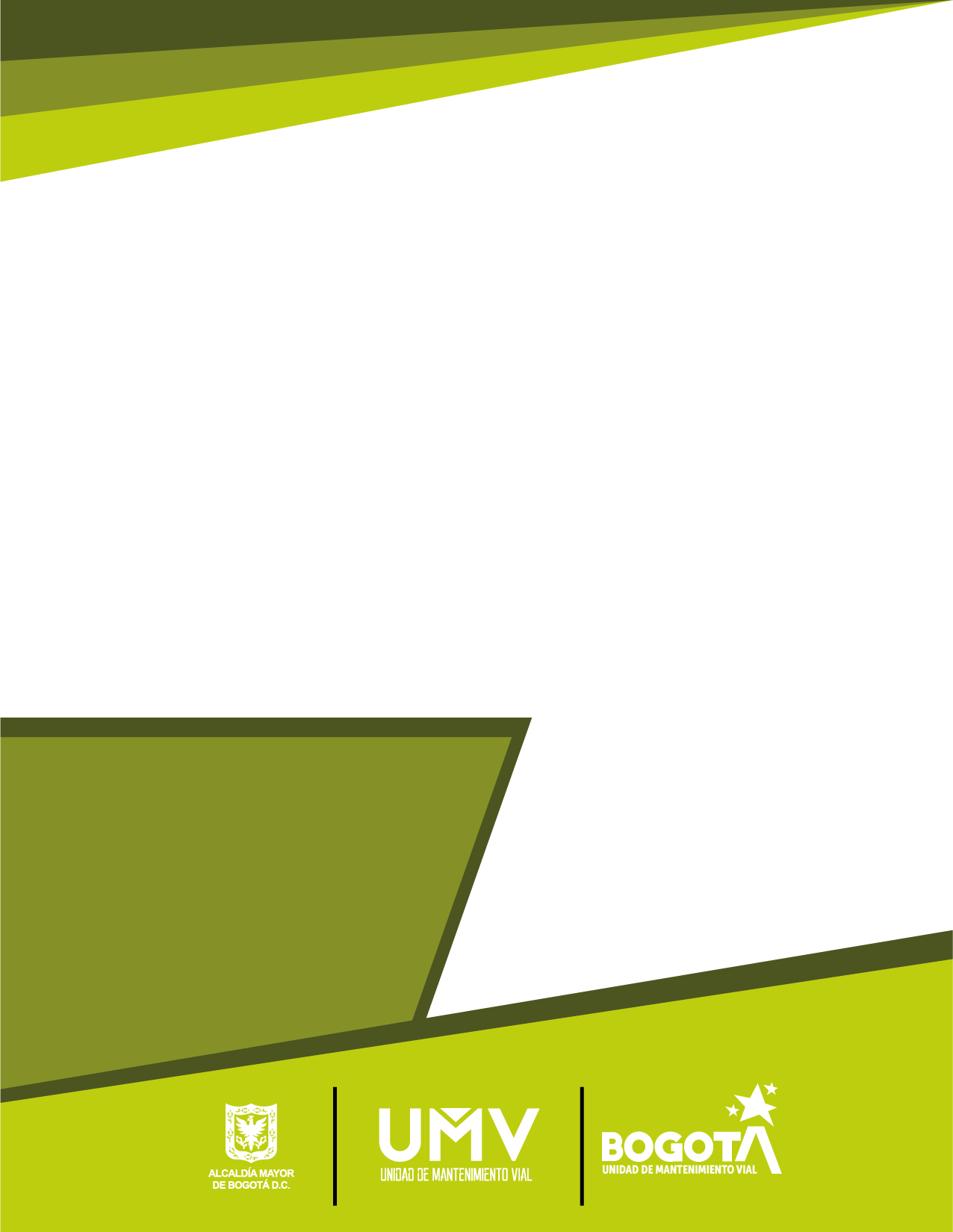 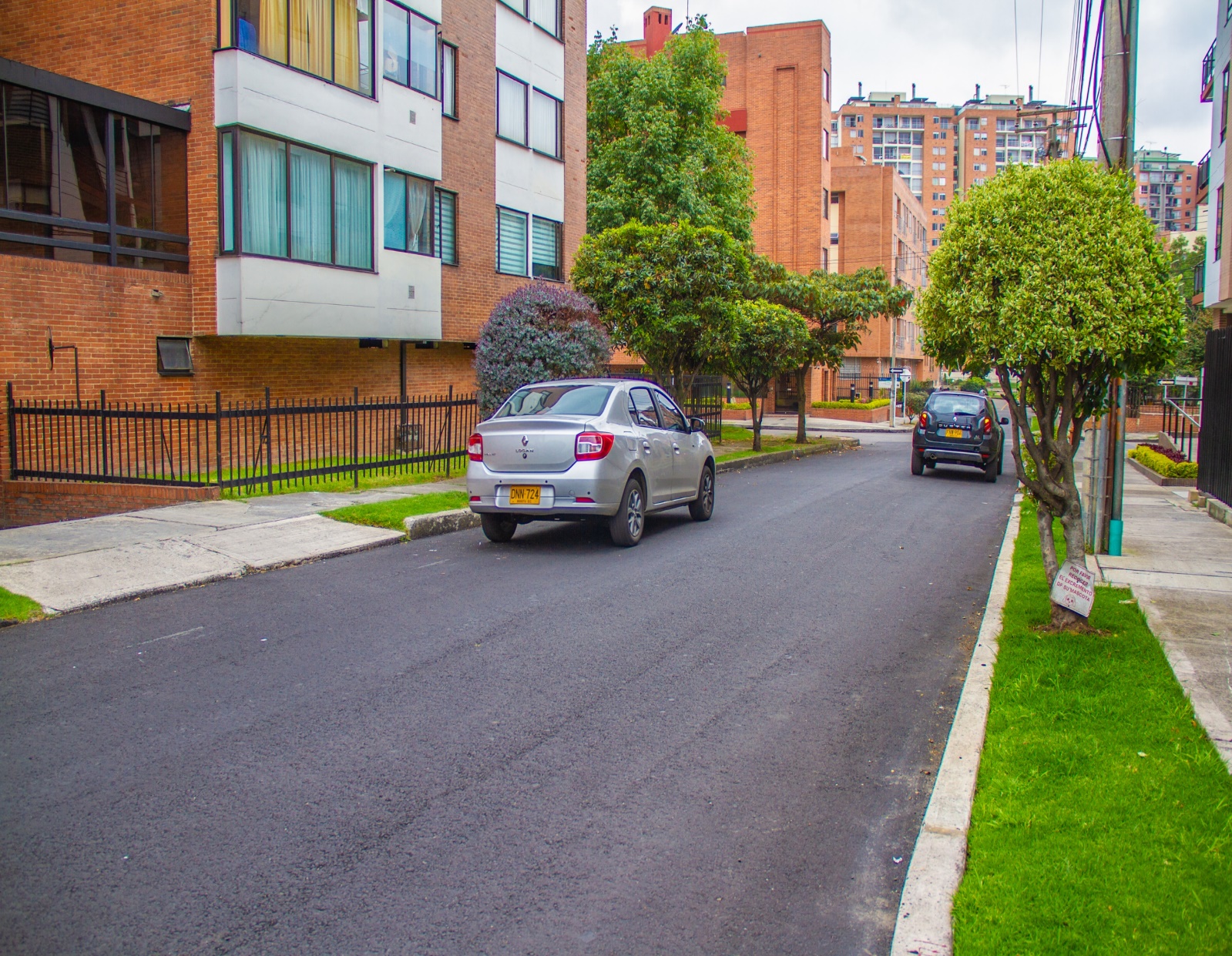 Listado de tablas Tabla 1. Proyectos de inversión de la UAERMV.	8Tabla 2. Indicadores Institucionales.	9Tabla 3. Cumplimiento de Metas de Intervención de Vías	10Tabla 4. Ejecución Presupuestal De Gastos	10Tabla 5. Indicadores estratégicos.	14Tabla 6. Seguimiento a Intervenciones Ejecutadas	14Tabla 7. Porcentaje de cumplimiento de entregas de producción y materias primas programados	14Tabla 8. Porcentaje de cumplimiento de las especificaciones técnicas de la producción de mezcla asfáltica en caliente	15Tabla 9.Control de calidad a la producción 1er. trimestre.	15Tabla 10. Disponibilidad de los Vehículos	16Tabla 11. Indicadores de proceso.	18Tabla 12. Plan de Acción 3er. Trimestre de 2019.	20Tabla 13. Ejecución de Objetivos Institucionales	20Tabla 14. Implementación Modelo Integrado De Planeación y Gestión - MIPG:	21Tabla 15. Porcentaje de modificaciones presupuestales entre conceptos de gastos de inversión	22Tabla 16. Porcentaje de ejecución del presupuesto de inversión de la entidad	22Tabla 17. Porcentaje avance de metas para la vigencia asociadas a la Unidad en el Plan de Desarrollo Distrital	23Tabla 18. Tiempo promedio de respuesta a PQRSFD	24Tabla 19. Tiempo promedio de respuesta a PQRSFD	25Tabla 20. Tiempo promedio de respuesta a PQRSFD	25Tabla 21 Claridad de respuestas a PQRSFD ciudadanas	26Tabla 22 Cumplimiento Plan de Acción de Responsabilidad Social	27Tabla 23 Satisfacción de las partes interesadas internas	27Tabla 24. Cumplimiento de las acciones del plan estratégico de tecnologías de la información	28Tabla 25. Cumplimiento de las actividades para fomentar el uso y apropiación de las herramientas tecnológicas de la entidad:	30Tabla 26. Intervenciones priorizadas para misionalidad	30Tabla 27. Intervenciones priorizadas en la malla vial rural	31Tabla 28. Intervenciones priorizadas de ciclorrutas	31Tabla 29. Intervenciones priorizadas en la malla vial rural	31Tabla 30. Proyectos de investigación	32Tabla 31. Diagnósticos realizados	32Tabla 32. Disponibilidad de los Vehículos	33Tabla 33. Disponibilidad de Maquinaria	33Tabla 34. Disponibilidad De Equipos	34Tabla 35. Disponibilidad de la Planta de Producción de la UMV	34Tabla 36. Población satisfecha	35Tabla 37. Nivel promedio de satisfacción	35Tabla 38. Oportunidad en la atención de la Mesa de Ayuda para Procesos Internos	36Tabla 39. Oportunidad en la atención de la Mesa de Ayuda para Proveedores	37Tabla 40. Oportunidad en la atención de la Mesa de Ayuda para Proveedores	38Tabla 41. Seguimiento al Plan de Adquisiciones	38Tabla 42. Ejecución del PAC (Plan Anualizado De Caja)	39Tabla 43. Ejecución de reservas presupuestales	40Tabla 44. Seguimiento a las solicitudes de ensayos a las materias primas	41Tabla 45. Seguimiento a las solicitudes de ensayos a los productos y a las capas de la estructura de pavimento	42Tabla 46. Seguimiento a la ejecución y entrega de resultados de apiques	42Tabla 47. Verificación de la calidad de la ejecución de los métodos de ensayo	43Tabla 48. Severidad de accidentalidad	43Tabla 49. Proporción de accidentes de trabajo mortales en el año	44Tabla 50. Cumplimiento del plan de seguridad y salud en el trabajo	45Tabla 51. Cumplimiento del plan de bienestar e incentivos	45Tabla 52. Frecuencia de accidentalidad	46Tabla 53. Prevalencia de la enfermedad laboral	47Tabla 54. Incidencia de la enfermedad laboral	47Tabla 55. Frecuencia de accidentalidad	48Tabla 56. Cumplimiento Plan de Acción PIGA	48Tabla 57. Cumplimiento del Programa de Gestión Documental	48Tabla 58. Tiempo promedio de atención de consultas del archivo central	50Tabla 59. Prevención del daño antijurídico	51Tabla 60. Prevención del daño antijurídico	51Tabla 61 Ejecución del Plan Anual de Auditorias	52Tabla 62. Evaluación controles de mapas de riesgos	53Tabla 63. Ejecución de acciones correctivas	54Tabla 64. Cumplimiento de los términos procesales	57INTRODUCCIÓN La Unidad Administrativa Especial de Rehabilitación y Mantenimiento Vial, en adelante “la UAERMV” o la “Unidad”, mediante el Acuerdo 257 de 2006 a través del artículo 109 modificado por el Acuerdo 761 de 2020 en su artículo 95 tienen la siguiente naturaleza jurídica, objeto y funciones:“…La Unidad Administrativa Especial de Rehabilitación y Mantenimiento Vial está organizada como una Unidad Administrativa Especial del orden distrital del Sector Descentralizado, de carácter técnico, con personería jurídica, autonomía administrativa y presupuestal y con patrimonio propio, adscrita a la Secretaría Distrital deMovilidad.Tiene por objeto programar y ejecutar las obras necesarias para garantizar la rehabilitación y el mantenimiento periódico de la malla vial local, intermedia y rural; así como la atención inmediata de todo el subsistema de la mallaVial cuando se presenten situaciones que dificulten la movilidad en el Distrito Capital...La Unidad Administrativa Especial de Rehabilitación y Mantenimiento Vial en desarrollo de su objeto institucional tendrá las siguientes funciones:Programar, realizar el seguimiento a la programación e información, y ejecutar los planes y proyectos de rehabilitación y mantenimiento de la malla vial intermedia, local y rural construidas y ejecutar las acciones de mantenimiento que se requieran para atender situaciones que dificulten la movilidad en la red vial de la ciudad.Suministrar la información para mantener actualizado el Sistema de Gestión de la Malla Vial del Distrito Capital, con toda la información de las acciones que se ejecuten.Atender la construcción y desarrollo de obras específicas que se requieran para complementar la acción de otros organismos y entidades del Distrito.Ejecutar las obras necesarias para el manejo del tráfico, el control de la velocidad, señalización horizontal y la seguridad vial, para obras de mantenimiento vial, cuando se le requiera.Ejecutar las acciones de adecuación y desarrollo de las obras necesarias para la circulación peatonal, rampas y andenes, alamedas, separadores viales, zonas peatonales, pasos peatonales seguros y tramos de ciclorrutas cuando se le requiera.Ejecutar las actividades de conservación de la cicloinfraestructura de acuerdo con las especificaciones técnicas y metodologías vigentes y su clasificación de acuerdo con el tipo de intervención y tratamiento requerido (intervenciones superficiales o profundas).Parágrafo 1. En el caso de las intervenciones para mejoramiento de la movilidad de la red vial arterial, éstas deberán ser planeadas y priorizadas de manera conjunta con el Instituto de Desarrollo Urbano.Parágrafo 2. Las obras a las que hacen mención los literales c, d y e responderán a la priorización que haga la Secretaría Distrital de Movilidad y deberán cumplir con las especificaciones técnicas establecidas por esta y/o por el Instituto de Desarrollo Urbano cuando no existan las especificaciones técnicas requeridas. Así mismo la Secretaría Distrital de Movilidad regulará lo pertinente frente a las características de los proyectos de acuerdo a la escala de intervención.Parágrafo 3. La Unidad Administrativa Especial de Rehabilitación y Mantenimiento Vial podrá suscribir convenios y contratos con otras entidades públicas y empresas privadas para prestar las funciones contenidas en el presente artículo.
Se debe agregar, que en el Decreto 064 de 2015, por el cual se adoptaron medidas para ejecutar acciones de movilidad en la malla vial del Distrito Capital, a la UAERMV se le otorgó la competencia para ejecutar las acciones de movilidad en la malla vial arterial e intermedia del Distrito Capital, por situaciones que generen un alto riesgo para la vida, la seguridad y/o la integridad de las personas.Además, la UAERMV cuenta con la plataforma estratégica que se define a continuación:Misión: Somos una entidad técnica y descentralizada de Bogotá D.C., que conserva la malla vial local construida, atiende situaciones imprevistas que dificultan la movilidad y brinda apoyo interinstitucional, con el propósito de mejorar la movilidad y disminuir la accidentabilidad en beneficio de una mejor calidad de vida de los ciudadanos.Visión:En el 2023, seremos una entidad referente con la implementación de un modelo adecuado, sostenible y eficiente de conservación de la malla vial, con la aplicación de nuevas tecnologías y contando con talento humano diligente y comprometido con los valores institucionales, contribuyendo al mejoramiento de la movilidad de Bogotá D.C.Objetivos Institucionales:Liderar la política pública de la conservación de la infraestructura vial local de Bogotá D.C.Mejorar las condiciones de movilidad de la malla vial, a través de los programas de conservación y la atención de situaciones imprevistas que dificulten la movilidad en Bogotá D.C.Optimizar la infraestructura técnica, tecnológica y organizacional de la entidad para el cumplimiento de su misionalidad.Mejorar la gestión institucional a través de mecanismos de transparencia y eficiencia de los procesos para la toma de decisiones y la mejora continua en pro de la satisfacción del ciudadano y grupos de valor.Desarrollar una cultura organizacional fundamentada en el fortalecimiento del talento humano a través de la gestión del conocimiento, su apropiación y aprovechamiento y la mejora del clima laboral, como motores de la generación de resultados de la entidad.A su vez, el desarrollo de las actividades necesarias para alcanzar los anteriores objetivos, están enmarcadas en la siguiente estructura definida mediante el Acuerdo 11 de 2010:Gráfica 1. Organigrama de la Unidad.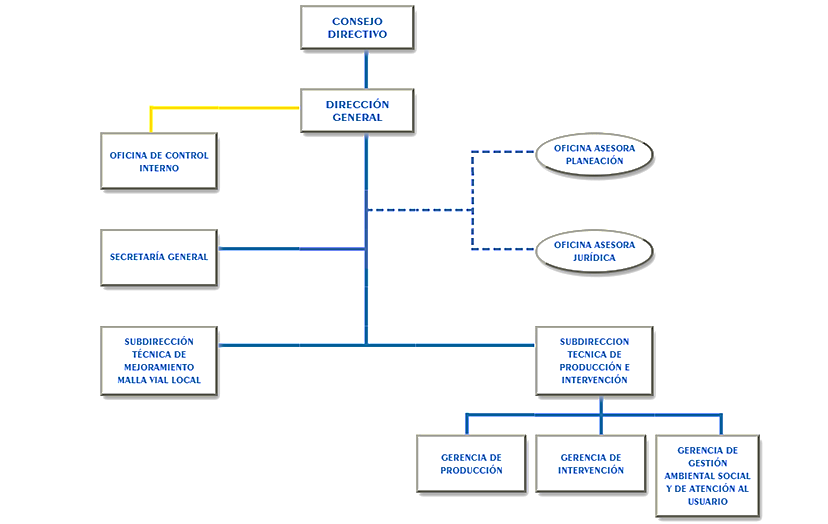 Fuente: UAERMV – 2020.Por otro lado, la Unidad cuenta con un enfoque por procesos que permite articular la gestión de los procesos buscando la satisfacción de las partes interesadas, mediante la prestación de los productos y servicios dispuestos por la entidad. La interacción de los procesos se presenta en el siguiente mapa:Gráfica 2.Mapa de procesos UAERMV.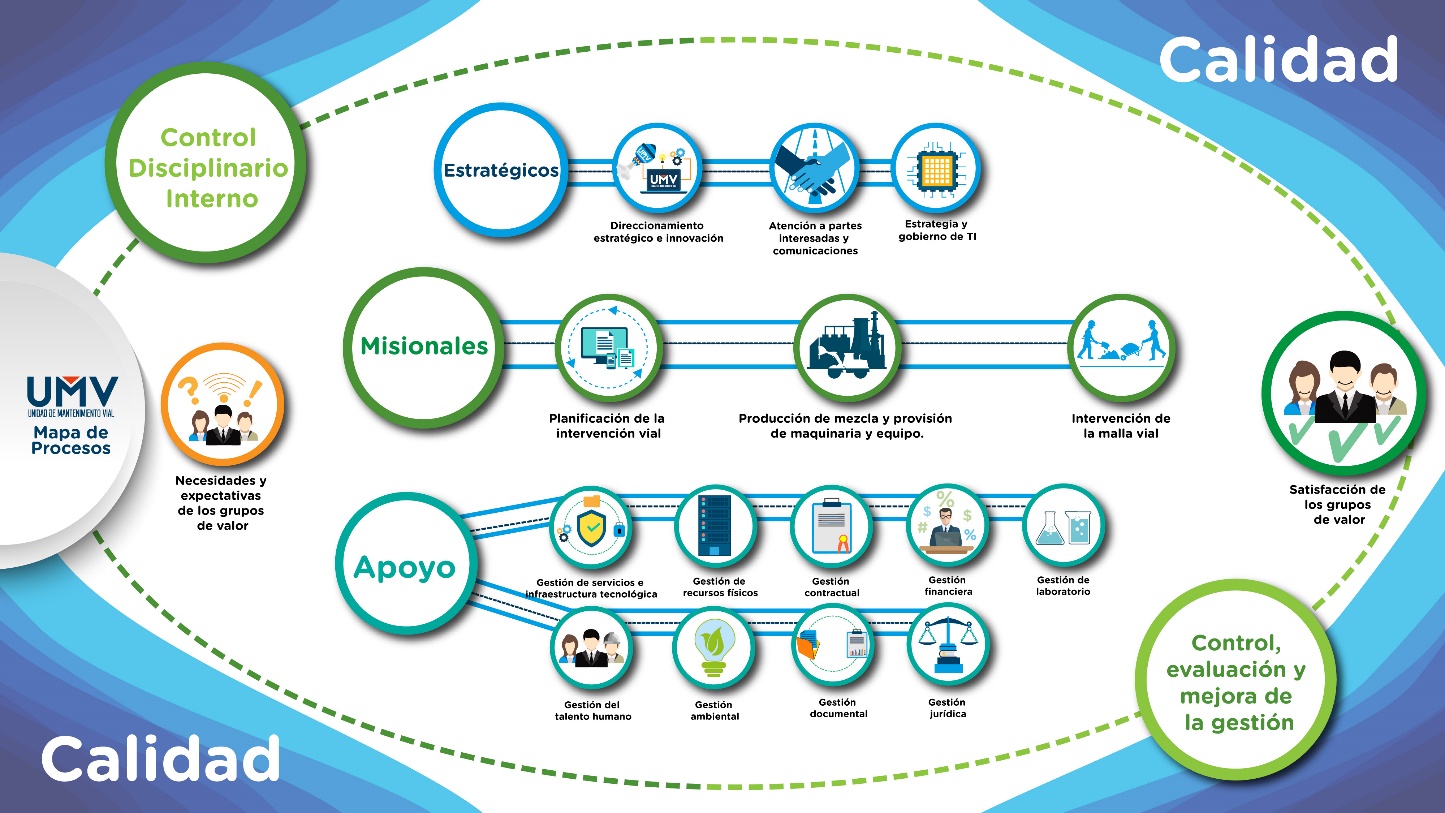 Fuente: UAERMV – 2020.INDICADORESUn Indicador es una representación (cuantitativa preferiblemente) establecida mediante la relación entre dos o más variables, a partir de la cual se registra, procesa y presenta información relevante con el fin de medir el avance o retroceso en el logro de un determinado objetivo en un periodo de tiempo determinado, ésta debe ser verificable objetivamente, la cual al ser comparada con algún nivel de referencia (denominada línea base) puede estar señalando una desviación sobre la cual se pueden implementar acciones correctivas o preventivas según el caso.En este numeral se presenta la evaluación de la gestión de la Unidad Administrativa Especial de Rehabilitación y Mantenimiento Vial con corte a 30 de septiembre de 2020, en donde la entidad cuenta con una matriz de 61 indicadores representado en cuatro (4) indicadores de reporte mensuales, tres (3) bimestre, cuarenta y tres (43) indicadores trimestrales, un (1) indicador cuatrimestral y diez (10) semestrales. Los indicadores se distribuyen en tres grupos de la siguiente manera:  Indicadores institucionales  Indicadores Estratégicos Indicadores de Gestión   Indicadores InstitucionalesEstos dan cuenta del estado de avance en el cumplimiento de la misión de la entidad de acuerdo con lo establecido en el Plan de Desarrollo.Tabla 1. Indicadores Institucionales.Fuente: Reporte de Indicadores del 2do. Trimestre de 2020 – UAERMV.IMVI-IND-001 CUMPLIMIENTO DE METAS DE INTERVENCIÓN DE VÍAS.Forma de cálculo: (km-carril de impacto intervenidos en rehabilitación+ km-carril de impacto intervenidos en mantenimiento) / (km-carril de impacto programados para el periodo) *100.Tabla 2. Cumplimiento de Metas de Intervención de VíasFuente: Reporte de Indicadores del 2do. Trimestre de 2020 – UAERMV.El avance de ejecución en el primer trimestre con corte a 15 de marzo del 2020, fue de 61,60 Km-carril de los  67,51  programados (91% de lo proyectado), que corresponde a un 20,53% de los 300,05  km-carril de la meta misional de la Entidad para el año 2020.
El avance de ejecución en el segundo trimestre con corte a 30 de junio del 2020, fue de 51,75 Km-carril (ejecutados y terminados) de los 46,44 programados (111% de lo proyectado), que corresponde a un 17,64% de los 293,33 km-carril de la meta misional de la Entidad para el año 2020.El avance de ejecución en el tercer trimestre con corte a 30 de septiembre del 2020, fue de 107,26 Km-carril (ejecutados y terminados) de los 105,04 programados (102% de lo proyectado) , que corresponde a un 36,49% de los 293,33  km-carril de la meta misional de la Entidad para el año 2020.Así mismo en ejecución a 30 de septiembre quedaron 9,33 km-carril; los cuales podrán ser ejecutados en su totalidad en el mes de octubre según disponibilidad operativa, maquinaria y de insumos; de igual manera según medidas adoptadas por el gobierno frente a la emergencia sanitaria que se presenta a nivel nacional (COVID - 19) y todas las restricciones que esta con lleva para la ejecución de todo tipo de actividades.Con respecto a la ejecución de meta por tipo de intervención, se tiene el siguiente avance:• Km/carril ejecutado PA: 62,02 de 61,50       	101% de lo proyectado• Km/carril ejecutado CC: 14,42 de 13,90      	104% de lo proyectado• Km/carril ejecutado SF: 24,86 de 24,40        	102% de lo proyectado• Km/carril ejecutado RH: 0,96 de 0,00         		Meta ya se cumplió          • Km/carril ejecutado CL: 3,68 de 3,65          	101% de lo proyectado• Km/carril ejecutado RH R: 0,81 de 1,59     		51% de lo proyectadoEl proceso cumple con el logro del meta ubicado el indicador en rango Apropiado, mostrando una leve sobre ejecución. GFIN-IND-002 EJECUCIÓN PRESUPUESTAL DE GASTOS.Tabla 3. Ejecución Presupuestal De GastosFuente: Reporte de Indicadores del 2do. Trimestre de 2020 – UAERMV.Con corte 31 de marzo de 2020, se presentó una ejecución presupuestal del 9,3% con respecto al total del presupuesto asignado para la vigencia 2020, con una ejecución del 16,4% de los gastos de funcionamiento y del 7,9% del presupuesto de inversión.Dentro de los gastos de funcionamiento la ejecución más representativa se encuentra en los rubros de gastos de personal, los cuales presentan una ejecución del 15,9% y la adquisición de bienes y servicios con un porcentaje de ejecución del 16,3% sobre el total del presupuesto aprobado.Para el caso de los proyectos de inversión el rubro con mayor ejecución a la fecha corte es el de Transparencia, gestión pública y atención a Partes interesadas en la UAERMV con un porcentaje del 28,1% y el proyecto con menor ejecución Recuperación, rehabilitación y mantenimiento de la malla vial con un porcentaje del 7,4%.De lo anterior a la fecha se realiza un seguimiento detallado de los cronogramas de contratación definidos en el plan de adquisiciones de la vigencia 2020, con el fin de optimizar la ejecución de los recursos para el segundo trimestre del año.A 30 de junio de 2020, se presenta una ejecución presupuestal del 36% con respecto al total del presupuesto asignado para la vigencia 2020, con una ejecución del 40,5% de los gastos de funcionamiento y del 35% del presupuesto de inversión.Dentro de los gastos de funcionamiento la ejecución se encuentra en los rubros de gastos de personal, los cuales presentan una ejecución del 36,2% y la adquisición de bienes y servicios con un porcentaje de ejecución del 53,5% sobre el total del presupuesto aprobado.Para el caso de los proyectos de inversión la ejecución a la fecha corte es el proyecto de Transparencia, gestión pública y atención a partes interesadas en la UAERMV con un porcentaje del 68,1% Recuperación, rehabilitación y mantenimiento de la malla vial con un porcentaje del 30,5%.De lo anterior a la fecha se realiza un seguimiento detallado de los cronogramas de contratación definidos en el plan de adquisiciones de la vigencia 2020, con el fin de optimizar la ejecución de los recursos para el tercer trimestre del año.De lo anterior a la fecha se realiza un seguimiento detallado de los cronogramas de contratación definidos en el plan de adquisiciones de la vigencia 2020, con el fin de optimizar la ejecución de los recursos para el tercer trimestre del año.A 30 de septiembre de 2020, se presenta una ejecución presupuestal del 58% con respecto al total del presupuesto asignado para la vigencia 2020, con una ejecución del 40,5% de los gastos de funcionamiento y del 35% del presupuesto de inversión.Dentro de los gastos de funcionamiento la ejecución se encuentra en los rubros de gastos de personal, los cuales presentan una ejecución del 36,2% y la adquisición de bienes y servicios con un porcentaje de ejecución del 53,5% sobre el total del presupuesto aprobado.Para el caso de los proyectos de inversión la ejecución a la fecha corte es el proyecto de Transparencia, gestión pública y atención a partes interesadas en la UAERMV con un porcentaje del 68,1% Recuperación, rehabilitación y mantenimiento de la malla vial con un porcentaje del 30,5%.A la fecha del presente informe se presenta rezago considerable, toda vez que no se presentó una evolución significativa en comportamiento de los compromisos presupuestales, esta situación debe ser producto de la situación coyuntural por cuenta de la emergencia sanitaria y ambiental los que a la postre impida el cumplimiento la meta establecida la cual contempla: “comprometer los recursos del presupuesto de gastos en un porcentaje igual o superior al 90% respecto al presupuesto asignado”Este indicador es acumulativo, en tal sentido se deben reportar los valores correspondientes al periodo y totalizar con una sumatoria los valores de todos los periodos de medición.Indicadores estratégicosEn este grupo se encuentran los indicadores que dan cuenta del desempeño de aspectos claves para la consecución de los objetivos institucionales.Tabla 4. Indicadores estratégicos. Fuente: Reporte de Indicadores del 2do. Trimestre de 2020 – UAERMV.PIV-IND-002 SEGUIMIENTO A INTERVENCIONES EJECUTADAS:Tabla 5. Seguimiento a intervenciones ejecutadasFuente. Oficina Asesora de Planeación – UAERMV – 3er Trimestre 2020Este indicador tiene como meta realizar el 100% de visitas a las vías programadas para seguimiento (intervención de cambio de carpeta y rehabilitación) en la vigencia en tal sentido se presentó un leve rezago de la ejecución frente a lo planeado, dado lo anterior el indicador se ubica en un rango de gestión mejorable; en el global el proceso presenta un avance del 68% frente a la meta para la vigencia.PPMQ-IND-001 PORCENTAJE DE CUMPLIMIENTO DE ENTREGAS DE MEZCLAS AUTORIZADAS Tabla 6. Porcentaje de cumplimiento de entregas de mezclas autorizadasFuente: Reporte de Indicadores del 2do. Trimestre de 2020 – UAERMVLa evaluación cualitativa no da cuenta de los hechos que conducen a la sobre ejecución del indicador.Se sugiere mejorar la calidad del reporte cualitativo con miras a tener un mejor panorama de los hechos o situaciones que afectan la ejecución de la meta y poder tener elementos objetivos para la toma de decisiones.Es recurrente la sobre ejecución en resultado del indicador, esta situación se ha manifestado en diferentes oportunidades, pero el proceso no ha implementado acciones para subsanar la situación. PPMQ-IND-002 PORCENTAJE DE CUMPLIMIENTO DE PARAMETROS DE PRODUCCIÓN DE MEZCLA ASFALTICA Y CONCRETOS.Tabla 7. Porcentaje de cumplimiento de parámetros de producción de mezcla asfáltica y concretaFuente: Reporte de Indicadores del 2do. Trimestre de 2020 – UAERMVEn el segundo trimestre del año 2020, se tomaron un total de 153 muestras de cuales 76 corresponden mezcla asfáltica y 77 a concreto hidráulico, y se le verificaron 3 parámetros para efectos de la medición de la calidad, con 831 datos de los cuales cumplen 699, dando como resultado un cumplimiento del 84.1%.En el tercer trimestre del año 2020, se tomaron un total de 426 muestras de las cuales 220 corresponden a mezcla asfáltica y 206 a mezcla en concreto hidráulico,  donde se verificaron 3 parámetros, 2 para la mezcla asfáltica  (granulometría y contenido de asfalto) y 1 para mezcla en concreto (asentamiento)  parámetros que hacen parte del control de la calidad que se realiza en planta durante la producción en compañía de laboratorio, para un total de  2372 datos que corresponden a un total de cumplimiento de  2094 datos lo que equivale a  aún porcentaje de cumplimiento del 100%.de acuerdo a la meta fijada de 1897 datos de cumplimiento (80% del total)		En términos generales el proceso cumplió con la meta establecida para el indicador ubicándolo en un rango de gestión apropiado.PPMQ-IND-003 DISPONIBILIDAD DE LOS VEHÍCULOS, MAQUINARIA, EQUIPOS Y PLANTA DE PRODUCCIÓN DE LA UMV.Tabla 8. Disponibilidad de los VehículosFuente. Gerencia de Producción - UAERMV -2do Trimestre 2020El proceso cumplió con la meta establecida para el indicador ubicándolo en un rango de gestión apropiado, de todas formas, se presenta un sobre ejecución, por lo tanto, el proceso deberá identificar los hechos que generaron esta situación.GEFI-IND-004 EJECUCIÓN PRESUPUESTAL PASIVOS EXIGIBLES.Tabla 9. Ejecución presupuestal pasivos exigiblesFuente: Reporte de Indicadores del 3er. Trimestre de 2020 – UAERMV.Este indicador es acumulativo, en tal sentido se deben reportar los valores correspondientes al periodo y totalizar con una sumatoria los valores de todos los periodos de medición.A la fecha del presente informe se presenta rezago considerable en la ejecución de la meta del indicador por cuanto no se presenta una evolución significativa en la ejecución presupuestal pasivos exigibles. Indicadores de procesoDe este grupo hacen parte 54 indicadores que dan cuenta del comportamiento de los procesos en aspectos críticos que resultan determinantes para el logro de los objetivos de los procesos.Tabla 10. Indicadores de proceso.Fuente. Oficina Asesora de Planeación – UAERMV – 3er Trimestre 2020.De los 44 indicadores de proceso que se presentaron en el tercer trimestre, treinta (30) de ellos se ubicaron en un rango de gestión apropiado lo que equivale al 68% de la batería de indicadores de proceso; siete (7) se ubicaron en un rango de gestión mejorable lo que equivale al dieciséis (16) porciento y siete (7) en deficiente, lo que corresponde al dieciséis (16) porciento de la batería.INDICADORES POR PROCESODireccionamiento Estratégico e Innovación 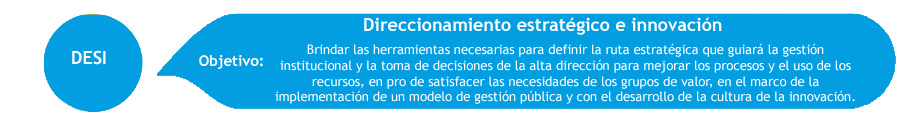 DESI-IND-001 PRODUCTOS DE DIRECCIONAMIENTO ESTRATÉGICO CUMPLIDOSTabla 11. Productos de direccionamiento estratégico cumplidosFuente: Oficina Asesora de Planeación – UAERMV - 2do. Trimestre de 2020.Teniendo en cuenta los productos concertados con la jefa de la Oficina Asesora de Planeación, para el primer trimestre se tenían 12 productos por reportar, de los cuales se realizaron 12. Es importante mencionar que gran parte de estos productos corresponden a productos con corte a 31 de diciembre de 2019.Como anexo se encuentran los productos concertados con el jefa OAP el día 08 de abril del 2020.Para el II trimestre, se tenían programados la entrega de 11 productos, de las cuales 10 se realizaron dentro de las fechas estipuladas, y gran parte de estos se encuentran publicados en transparencia en la página web, sección 6. Planeación. Es importante mencionar que 1 no se realizó (consolidados de Reporte de Políticas públicas) considerando que es importante recibir lineamientos externos, y durante el periodo no se cuenta con un reporte oficial para este instrumento (el reporte estaba para abril del 2020), no obstante, en el mes de junio la OAP ha realizado algunos reportes y se espera finalizar en julio la totalidad de estos. Con respecto al producto (Informe de monitoreo a Riesgos), este se realizó dentro de los plazos establecidos, sin embargo, este fue publicado después de la fecha programada. Para el III trimestre se tenían programados la realización de 14 productos, de las cuales fueron realizados 12, los 2 productos faltantes están en proceso de construcción, no obstante, no fueron adelantados y publicados dentro de las fechas concertadas. Estos productos hacen relación al monitoreo del mapa de riesgos (en donde se entregó a la OCI para su seguimiento solo los riesgos de corrupción, los riesgos de gestión y seguridad digital ya cumplieron con su monitoreo, pero a la fecha no se ha concluido el informe final de esta temática). Por otro lado, el informe de gestión y resultados ya se encuentra consolidado y está en proceso de revisión.El proceso DESI no entregó el total de los productos programados para el periodo ubicando el indicador en un rango de gestión mejorable, se deberá identificar los factores que impidieron el logro de la meta propuesta e iniciar las acciones que permita eliminar la causa raíz del problema. Atención a partes interesadas y comunicaciones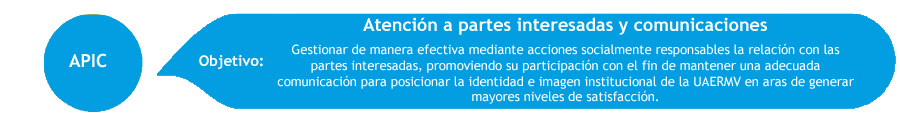 APIC-IND-001 PORCENTAJE DE DESATENCIÓN DE PQRSFD CON TÉRMINOS DE 10 DÍAS HÁBILESTabla 12.  Tiempo promedio de respuesta a PQRSFDFuente. Oficina Asesora de Planeación – UAERMV – 3er Trimestre 2020.En primer trimestre de las 82 peticiones recibidas con vencimiento de 10 días, 39 peticiones, es decir el 48% no evidencia respuesta notificada al peticionario(a) dentro de los tiempos establecidosEn el segundo trimestre este indicador presenta un rezago importante en el logro de la meta, situación que es recurrente desde vigencias anteriores, dado lo anterior y la importancia de las variables involucradas en la medición, se hace indispensable que la entidad implemente medidas urgentes encaminas a subsanar este hecho. En el tercer trimestre de se evidencia una importante mejoría en comportamiento del proceso en lo referente a mantener en un 0% las PQRSFD con términos de 10 días hábiles respondidas fuera de términos legales; en el mes de julio respecto al total de las peticiones respondidas fuera de tiempo se evidencia que corresponden a petición entre  autoridades y solicitud de información  de ciudadano de 6 localidades diferentes correspondientes a Barrios Unidos, Tunjuelito, Chapinero, Kennedy, Engativá y Rafael Uribe Uribe equivalentes al 19% del total de las peticiones; en agosto tan solo dos peticiones respondidas fuera de los términos obedecen a solicitudes internas de trámite de documentos que no corresponde a peticiones ciudadanas o de otras autoridades; en septiembre todas las peticiones fueron contestadas dentro de los términos de oportunidad.Dado lo anterior se logró establecer que en el tercer trimestre el 8% de las peticiones del periodo con vencimiento de 10 días fueron atendidos oportunamente ubicado al indicador en rango de gestión apropiado. APIC-IND-002 CLARIDAD DE LAS RESPUESTAS A PQRSFD CIUDADANASTabla 13. Tiempo promedio de respuesta a PQRSFDFuente. Oficina Asesora de Planeación – UAERMV – 3er Trimestre 2020.En el primer y segundo trimestre de El resultado del indicador denota un alto grado de insatisfacción de los ciudadanos y partes interesadas en cuanto a la claridad de las respuestas en el trámite de PQRSFD, el indicador se ubica en un rango de gestión deficiente.Para el tercer trimestre el indicador no logra superar lo establecido en la meta “Alcanzar el 75% de satisfacción de los ciudadanos y partes interesadas, en cuanto a la claridad de las respuestas en el trámite de PQRSFD” no obstante presenta una notable mejoría en el resultado frente al sucedido en los periodos anteriores, de todas maneras, el indicador se ubicó en un rango de gestión mejorable. APIC-IND-003 CUMPLIMIENTO DEL PLAN DE ACCIÓN DE RESPONSABILIDAD SOCIALTabla 14. Cumplimiento del Plan de acción de responsabilidad socialFuente. Oficina Asesora de Planeación – UAERMV – 3er Trimestre 2020.En el primer trimestre se ejecutó: 1. Se avanza en la construcción de parámetros relevantes para la construcción de la política en DDHH, 2. se realiza identificación de proveedores activos de la UMV para taller de sensibilización en trabajo infantil, según listado suministrado por contratos. 3. Se realizan videos testimoniales para ser publicados de una terna de colaboradores para publirreportaje con énfasis en inclusión. 4. Se construye plan de trabajo para jornada de voluntariado con población del área rural en coordinación con PIGA, para sensibilización en el manejo del recurso hídrico. 5. Se realiza una pre-identificación de información de entidades del sector en el distrito, para identificación de buenas prácticas en sostenibilidad.  6. Se construye tabla de indicadores GRI-4 propuesta para elaborar informe de sostenibilidad. 7. Se comienza a participar de las mesas propuestas para la temática anticorrupción lideradas por Pacto Global.Durante el segundo trimestre se desarrollaron las siguientes actividades: 1. Se elaboró y aprobó la Política en Derechos Humanos de la UAERMV, 2. Se realizó vía zoom, taller de sensibilización a proveedores de la entidad en la temática: abolición del trabajo infantil. 3. Se publicó la revista mi Calle y a través de las redes sociales de la entidad el Publirreportaje realizado a colaboradores destacando sus historias de vida e identidad, 4. Se realizó documento análisis e identificación de buenas prácticas en responsabilidad social y sostenibilidad con entidades y/o empresas del sector movilidad. 5. Se realizó y aprobó Informe de sostenibilidad en metodología GRI-4 para la gestión de la vigencia 2019, 6. Se realizó informe de la participación de las mesas y/o actividades, las cuales fueron mesas de trabajo (webinar) lideradas por Pacto Global con enfoque en: DDHH y Anticorrupción.  En el tercer trimestre se realizó la actualización del análisis sectorial de la entidad en temas de responsabilidad social y sostenibilidad, tambien se analizó y se recopiló la información de los PQRSFD que se presentaron durante 2020; Adicionalmente, se realizó la revisión de 430 documentos internos de la UAERMV, en los que se identificó, clasificó y priorizó los grupos de valor y de allí se priorizaron actores.Gracias a todos estos insumos mencionados anteriormente, se realizaron matrices para flirtar por el nivel de influencia en las operaciones tanto del sector movilidad como la relevancia de dicho Grupos en los estandares internacionales; arrojando como resultado la siguiente re-identificación de Grupos de Valor con sus respectivos actores que los componen:Comunidad ProveedoresColaboradoresOrganismos Reguladores y de ControlEntidades PúblicasDependencias UAERMVAsí mismo, se re-identificaron diecisiete (17) Asuntos Materiales, descritos en el documento.Dado lo anterior y según la meta establecida para el indicador este se ubicó en rango de gestión apropiado.APIC-IND-005 CUBRIMIENTO DEL PLAN DE ACCIÓN DE RESPONSABILIDAD SOCIALTabla 15 Cumplimiento Plan de Acción de Responsabilidad SocialFuente. Oficina Asesora de Planeación – UAERMV – 3er Trimestre 2020.Según la meta establecida y los resultados presentados en los tres periodos para el indicador “Cubrimiento del Plan de Acción de Responsabilidad Social” este se ubicó en rango de gestión apropiado.APIC-IND-007 PORCENTAJE DE DESATENCIÓN DE PQRSFD CON TÉRMINOS DE 15DÍAS HÁBILESTabla 16. Porcentaje de desatención de PQRSFD con términos de 15 días hábilesFuente. Oficina Asesora de Planeación – UAERMV – 3er Trimestre 2020.En prime el indicador presenta un rezago importante en el logro de la meta, situación que es repetitiva desde vigencias anteriores, dada la recurrencia del evento y la importancia de las variables involucradas en la medición se hace indispensable que la entidad implemente medidas urgentes encaminadas a subsanar la situación. En los periodos correspondientes al segundo y tercer trimestre el proceso presento una mejoría importante en la gestión de las variables del indicador, a pesar de lo anterior el proceso no logro ubicarse en un rango de gestión apropiado, ubicándose en rango mejorable.APIC-IND-008 PORCENTAJE DE DESATENCIÓN DE PQRSFD CON TÉRMINOS DE 30 DÍAS HÁBILESR trimetre Tabla 17. Porcentaje de desatención de PQRSFD con términos de 30 días hábilesFuente. Oficina Asesora de Planeación – UAERMV – 3er Trimestre 2020.Toda vez que no se presentan peticiones a treinta (30) días es necesario revisar la necesidad de contar con este indicador.Estrategia y Gobierno de TI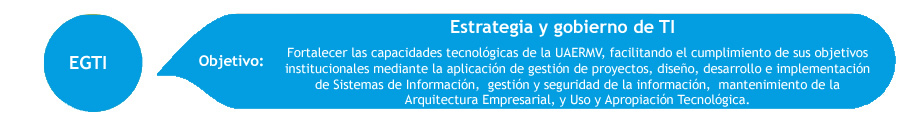 EGTI-IND-001 CUMPLIMIENTO DE LAS ACCIONES DEL PLAN ESTRATÉGICO DE TECNOLOGÍAS DE LA INFORMACIÓN:Tabla 18. Cumplimiento de las acciones del plan estratégico de tecnologías de la informaciónFuente. Oficina Asesora de Planeación – UAERMV – 3er Trimestre 2020."El Plan Estratégico de Tecnologías de la Información estableció que para el primer trimestre del año 2020 se debía realizar seguimiento a veinte (20) proyectos y sus respectivos avances.Al realizar dicho seguimiento se determina que el cumplimiento del PETI es del 75% (Esto corresponde a 15 proyectos) de cumplimiento a los establecidos, los cuales se describen a continuación:Plan de comunicaciones, Gestiona para creación de las piezas y divulgación de la definición del PETI y sus objetivos.GODI-Implementación y fortalecimiento de metodología de gestión de proyectos de TI, se desarrolla el modelo de gestión de proyectos.Implementación de políticas y procesos de TI: Elaboración del plan de disponibilidad y continuidad.Implementación de uso y apropiación, Fase I: Se establece el plan de uso y apropiación y se actualiza el plan de formación con base en lo aprobado por la dirección general.Proyecto ORFEO, Fase II, En proceso de formalización del cierre del proyecto.Proyecto ORFEO, Fase III, Se terminó el ejercicio de planeación del 2020.Adquisición e implementación de sistema de mantenimiento de maquinaria, El usuario solicitó pausar el proyecto mientras establecen los requerimientos funcionales. El proyecto no presenta incumplimiento alguno.SIGEP-Adquisición   e Implementación del sistema de Gestión de Talento Humano, En proceso de contratación las horas de mantenimiento y soporte. El proyecto no presenta incumplimiento alguno.Implementación de soluciones en el aplicativo Calíope, El desarrollo del aplicativo Calíope-Contratos quedo al 100%, Se tiene presupuestado iniciar con la prueba pilo a partir del primero de abril sin embargo se está evaluando debido a la emergencia sanitaria.Renovación Tecnológica UMV, Fase 2: Esta fase cumple debido a que ya se realizaron las fichas técnicas, las formulaciones de estudio del sector y fueron enviadas al proceso de contratos para seguir con el trámite.  Implementación del catálogo de componentes de información y definir la política de intercambio de información: Se actualiza el catálogo de los componentes de información, se actualiza la publicación de los servicios de intercambio de componentes de información y los acuerdos de intercambio de Información, por lo que se determina que cumple.Actualización portales de la UAERMV: El portal web tiene avance del 95% de avance en la transición y actualización de los nuevos lineamientos de la Alcaldía de Bogotá para el sector movilidad.GODI-Fortalecimiento y mantenimiento de la Arquitectura Empresaria: El avance del 8% en cual se revisan la estrategia de gestión de conocimiento de OAP, el procedimiento de gestión de ideas de mejora, la circular 002 de la OAP, con base en esto se elabora la una propuesta de metodología de gestión de proyectos en la cual se articula la gestión de proyectos.Normalización: El desarrollo del aplicativo Calíope-normalización quedo al 100%, Se tiene presupuestado iniciar con la prueba pilo después de terminada la emergencia sanitaria. Implementación de IPV6 en la UAERMV: Se proyecta la ficha técnica y la formulación de estudio del sector para la adquisición del Pool, estas se remiten a contratos para continuar con el trámite precontractual. En paralelo se están realizando la contratación del especialista que quien configurar el Pool y realizara todas actividades necesarias para la implementación al 100% del protocolo."												"El avance del segundo trimestre, se da en un 81.82% realizando 18 actividades de las 22 propuestas, pero durante el desarrollo del trimestre se realizó una actividad que había quedado sin cumplir en el trimestre pasado lo que aumento el porcentaje de cumplimiento en un 86.36%, a continuación, se describirá el estado del proyecto y las actividades que se realizaron:Plan de comunicación: Se realiza una nueva versión del plan de comunicaciones, tomando con base los cambios que se deben realizar por el nuevo Plan de desarrollo “Un nuevo contrato social y ambiental para la Bogotá del Siglo XXI 2020-2024”.GODI-Implementación y fortalecimiento de metodología de gestión de proyectos de TI: El avance es de 48%, las actividades se realizaron con base en lo programado para este trimestre. Implementación de políticas y procesos de TI - esquema de Gobierno de TI - Fase 2: Se adelanta las actividades programadas para el plan de continuidad del negocio.Implementación Uso y Apropiación Fase 1: Se realiza una nueva versión del plan de Uso y Apropiación, tomando con base los cambios que se deben realizar por el nuevo Plan de desarrollo “Un nuevo contrato social y ambiental para la Bogotá del Siglo XXI 2020-2024”. Se elabora el cronograma de capacitaciones, se llevan a cabo de dos capacitaciones de las propuestas y se aplica la encuesta de satisfacción de los servicios de TI. Orfeo-Fase II: Se realizan las últimas pruebas de validación y se da por finalizado el proyecto. Orfeo-Fase III: Durante el trimestre se realizan las actividades propuestas en el cronograma vigente tales como Cambio de versión PHP, capacitación con el archivo Distrital, Validación Firma electrónica externa y Nuevos desarrollos de firma electrónica en PDF. A la fecha el proyecto no presenta retraso.Si Capital: Durante el trimestre se realizan las actividades propuestas en el cronograma vigente tales el desarrollo de nuevas funcionalidades, según necesidades de la Unidad, integraciones con BOGDATA y el mantenimiento de sus módulos.SIGEP-Adquisición   e Implementación del sistema de Gestión de Talento Humano: se culmina la etapa de estabilización por lo que se da como finalizado este proyecto, es importante resaltar que durante la etapa de estabilización no se presentaron errores bloqueantes o que no permitiera el correcto funcionamiento del aplicativo.PES-Implementación Solución Planeación Estratégica: Se realiza el cronograma de trabajo, el organigrama con la dedicación de los recursos y se realiza la presentación del proyecto al líder funcional (OAP), el cual quedo aprobado y se da la aceptación para el inicio. Implementación solución Calíope: El avance de este proyecto es del 99% el paso a producción y cierre se realizará en julio de 2020. Adquisición e implementación solución para gestión de costos: Se realizan las siguientes actividades en el marco del proyecto: la contratación del líder del proyecto de costos a través del contrato 376 del 2020, la reunión de inicio del proyecto 19/06/2020, la elaboración cronograma de actividades y seguimiento al proyecto, el levantamiento de información  básica de producción para diagnóstico, se realizan reuniones con el personal de producción, báscula, almacén planta y contabilidad, se realiza la exploración aplicativo Si Capital referente a las cuentas que maneja, se realizan socialización básica en información de costos y Se está desarrollando desarrollo del modelo para el status cubo.Implementación de Seguridad de la Información - Fase 2: Se realiza un control de cambios al cronograma de implementación de la fase III del proyecto GODI que es el proyecto que marca esta fase y se realizan las siguientes actividades: avances de una 20 en las siguientes actividades: diseño e implementación de políticas y procedimientos respecto a seguridad Física Ambiental y Operativa y al diseño e Implementación de políticas y procedimientos para la seguridad de la información en la relación con los proveedores y  avance del 36 en el cumplimiento del diseño e implementación de proceso de adquisición, seguridad, cifrado y mantenimiento de sistemas de información. No se registrar retrasos en las actividades propuestas para este proyecto.Renovación Tecnológica UMV - Fase 2: Se inicia con este proyecto con la realizan del plan de trabajo.Implementación del catálogo de componentes de información y definir la política de intercambio de información: Se realizan las siguientes actividades en el marco del proyecto GODI: Actualización a la publicación de los servicios de intercambio de componentes de información al 100%, Actualización acuerdos de intercambio de Información al 100% y Actualización Catálogo de los componentes de información avance 17%.Actualización portales de la UAERMV: Desarrollos de la página web, intranet: se encuentra con los ajustes según las solicitudes de las áreas como estados financieros, nomograma, control interno por vigencia entre otros. Respecto al cambio de la imagen institucional se encuentra al 100% y Diseño e Implementación chat virtual: Atención al ciudadano debe construir el insumo para desarrollar las categorías principales requeridas por los usuarios para incorporar en el chat para iniciar la implementación.GODI-Fortalecimiento y mantenimiento de la Arquitectura Empresarial: en el marco del proyecto se realizan las siguientes actividades: Generación evaluación de Madurez de AE, elaboración del instructivo PETI, Socializaciones Modelo de AE y buenas prácticas, Actualización repositorio documentalNormalización: El sistema ya está en producción, actualmente se encuentra en etapa de estabilización. La etapa de estabilización consiste en realizar seguimiento durante dos meses a las operaciones realizadas por los usuarios y verificar el comportamiento del sistema, a la fecha de este reporte no se ha presentado ningún tipo de inconvenientes con el sistema. Implementación de IPV6 en la UAERMV: se realiza una contratación mediante OPS para PRESTAR SERVICIOS PROFESIONALES ESPECIALIZADOS PARA REALIZAR ACTIVIDADES QUE CONTRIBUYAN A IMPLEMENTACIÓN DEL PROTOCOLO DE INTERNET VERSIÓN 6 -IPV6- DE UAERMV, se realiza el plan de trabajo y cronograma. Con respecto a la adquisición del Pool el encuentran lista la documentación de prepliegos: Ficha técnica, formulación del sector y estudio del sector, el avance se reporta según cronograma 47%Cumplimiento de los proyectos rezagadosSi Capital: Durante el trimestre se realizan las actividades retrasadas en cuento a desarrollo de nuevas funcionalidades y el mantenimiento de sus módulos, lo que deja a este proyecto cumplido para el primer trimestre."																El proceso dejó de ejecutar alrededor de 8 actividades de las que tenía planeadas para el semestre en el mapa de ruta del Plan Estratégico de Tecnologías de la Información de la Entidad; en la evaluación cualitativa de los indicadores no se detallan las actividades que se dejaron de hacer y para cuándo quedan postergadas, a excepción de aquellas referentes al proyecto SI Capital."Los proyectos que cumplieron en este trimestre fueron: Plan de comunicaciones: Se realizan las actividades de comunicación propuesta para este trimestre que comprendía la divulgación del avance y estado de los de los proyectos, particularidades del PETI e información de interés sobre TI. GODI - Implementación y fortalecimiento de metodología de gestión de proyectos de TI: Después de realizar la versión inicial de la metodología de proyectos la Oficina Asesora de Planeación decide bajarla a toda la Entidad, por lo que se crea un grupos multidisciplinario conformado por la OAP, STMVL y EGTI para genera un cronograma de actividades para su respectivo seguimiento donde se delimita el alcance para el 2020 respecto a Diseñar y documentar los procesos y procedimientos de administración de gerencia de proyectos, portafolios y programas con enfoque de TI e identificar las herramientas de apoyo a la gestión de proyectos para la UAERMV. Durante el trimestre elaboración del procedimiento para la Gestion de Proyectos de Mejora e Investigación y se adecuaron aproximadamente 13 instrumentos que respaldan la metodología.GODI-Fortalecimiento y mantenimiento de la Arquitectura Empresarial: En el marco del proyecto se realizan las siguientes actividades: Elaboración de propuesta para la conformación del grupo de Arquitectura Empresarial en la UAERMV; Se ha venido actualizado el repositorio de arquitectura con la últimas versiones de los artefactos que recientemente se han actualizado; Se solicitó dentro del presupuesto 2021 incluir  la adquisición de la licencias de Enterprise  Architect -Corporice  para la UAERMV; se inició el proceso de actualización PETI dando cumplimiento total al FURAG y Se ha venido participando en la elaboración de la POLÍTICA DE PRESERVACIÓN DIGITAL A LARGO PLAZO con el grupo de Gestión documental,  también en la iniciativa de investigación de diagnósticos con la aplicación de inteligencia artificial.Implementación de políticas y procesos de TI - esquema de Gobierno de TI - Fase 2: En el marco del proyecto se Elabora, ajusta y formaliza el instructivo y formato e instructivo para el seguimiento de PETI; Ajuste del Catálogo de Servicios y la mesa de ayuda para ajustarla a nueva realidad en donde se inician los nuevos los Acuerdos de servicio aplicables para trabajo en Casa y Teletrabajo y se actualiza el manual de mesa ayuda con base en la publicación de la herramienta en la WEB, es en revisión por parte de líder de proceso.Implementación Uso y Apropiación Fase 2:  Se diseñó metodología en el mes de abril para la Gestión de proyectos de TI la cual fue socializada y entregada a la Oficina Asesora de Planeación y está decidió adaptarla a toda la Entidad, sin embargo, para los proyecto de TI se está aplicando la propuesta de forma parcial y actualmente se está llevando a cabo un concurso Triva TI para incentivar el conocimiento de los proyectos de TI a los colaboradores, cuyo objetivo es verificar los conocimientos de los colaboradores referente a los proyectos de TI.Orfeo-Fase III: En el marco del proyecto se realizaron las siguientes actividades: Cambio de versión PHP actividad finalizada en este trimestre; Validación Firma electrónica externa; Nuevos desarrollos de firma electrónica en PDF; Validación del modelo de requisitos sistema de gestión de documento electrónico de archivos; Validación interfaz Bogotá te escucha pendiente aprobación de la alcaldía mayor, para su inicio en operación; Implementación de doble factor de autenticación para Orfeo; Se entrega un paquete con 32 mejoras al sistemas Orfeo las cuales se desplegaron en ambiente productivo. SiCapital: En el marco del proyecto se realizaron las siguientes actividades: Desarrollo de nuevas funcionalidades, según necesidades de la Unidad; Implementación de la funcionalidad de órdenes de pago de caja menor; nuevos conceptos a causa del COVID-19; nuevos controles en las órdenes de pago; se realiza la depuración de interfaz de almacén (SAI, SAE) con contabilidad (LIMAY); se realizan las integraciones con BOGDATA se continua en proceso de integración teniendo en cuenta que la puesta en operación está programada 05 de octubre; actualmente se está trabajando en procedimiento de traslados de elementos de consumo controlado del módulo de almacén; se brinda apoyo en el levantamiento de requerimientos del proyecto de contabilidad y costos; Depuración de catálogo de elementos devolutivos del módulo de almacén y se está desarrollando un funcionalidad de rechazo en bancos en el módulo de OPGET.Implementación solución Calíope: Se realizó el paso a producción en septiembre y se espera tener el acta de cierre a finales de octubre. Implementación solución para gestión de costos: En el marco del proyecto se realizaron las siguientes actividades: Estructurar el proceso de producción y extendido de la UAERMV como una entidad que programa y ejecuta de manera óptima los recursos: se cuenta con los costos de referencia el estatus cubo y se está realizado el diagnóstico de la Unidad e intervención. Fijar y controlar los costos de producción por producto-proceso y hacer un Benchmarking con otras entidades con propósitos similares: Se encontraron los costos para la unidad de producción y por producto y se realizó Benchmarking comparando los costos de la planta con los precios de referencia del IDU.Se adelantó la contratación de equipo de apoyo para el desarrollo del proyecto en la última semana del mes de agosto integrado por: Ing. de soporte de TI, ING, INTREGRADOR Y UN CONTADOR DE COSTOS.Se elaboró la arquitectura de costos para la unidad de intervención y se va a iniciar su diligenciamiento.Diseñar y construir el módulo de producción: Se está realizo el diagnóstico de SiCapital y Calíope, además se da inicio al diligenciamiento de los formatos de especificación de los requerimientos funcionales.Implementación de Seguridad de la Información - Fase 2: En el marco de este proyecto se realizaron las siguientes actividades: Diseño e implementación de políticas y procedimientos, actualmente reporta un avance del 70%; se avanza en la formalización del procedimiento de seguridad de la información y en el levantamiento el procedimiento de activos de información.Diseño e implementación de proceso de adquisición, seguridad, cifrado y mantenimiento de sistemas de información se realiza el cifrado de Equipos, Antikeylogger, Bloqueo de Puertos USB y Restricción de Único usuario.Diseño de políticas y procedimientos para la gestión de incidentes de seguridad y cumplimiento de políticas la seguridad de la información.Diseño e implementación del proceso de gestión de vulnerabilidades, actualmente se adelanta un análisis de vulnerabilidades con Csirt gobierno a los sistemas de Orfeo, Mesa de ayuda, Sigma, Intranet y portal Principal. Así mismo se estimó el presupuesto para la vigencia 2021 correspondiente al análisis de vulnerabilidades, pruebas de ethicalhacknig y adquisición de dispositivos (IPS, IDS, SIEM).Renovación Tecnológica UMV - Fase 2: En el marco de este proyecto se realizaron las siguientes actividades: Diseño y ejecución plan de renovación tecnológica de la UMV fase II (Seguridad perimetral, almacenamiento, cloud): para este caso actuablemente se lleva un proceso para adquisición de 2 equipos de seguridad en HA para fortalecer la seguridad perimetral y la renovación del contrato de cloud con Oracle.Mejoramiento de servidores: En proceso de adquisición de 3 servidores para la modernización de la plataforma tecnológica de la Entidad. Diagnóstico para el mejoramiento de redes en la sede de producción: Se generó estudio del estado actual de los componentes tecnológicos y se está a la espera de que la entidad asigne los recursos para desarrollar las actividades de mejoramiento.Adquisición solución de almacenamiento NAS: Se adquirió un servidor tipo NAS para almacenamiento de información.Implementación del catálogo de componentes de información y definir la política de intercambio de información: En el marco del proyecto se realizaron las siguientes actividades:  se realiza la formalización del intercambio de información.Actualización portales de la UAERMV: en el marco del proyecto se realizaron las siguientes actividades: A. Avanzar en los desarrollos de la página web, intranet. intranet: Se crean tres micrositios y se organizan los contenidos UAERMV y alcaldía para que se visualicen de forma ágil y destacar la información en micrositios para incluir contenidos principales de la Entidad. El portal web: desarrollo modulo para la clasificación de la información del normograma por los procesos del sistema integrado de gestión de la UMV. Diagnostico con la matriz de cumplimiento del índice de transparencia de activo de información con fin de determinar qué información se debe actualizar y cual falta por implementar para dar cumplimiento a cada uno de los ítems. B. Diseño e Implementación chat virtual. Identificación de las principales funcionalidades que debe cumplir el chat: Estar online cuando iniciar la atención a un ciudadano. Adjuntar imágenes. Clasificar el estado de la solicitud, generar reportes de la atención en un determinado periodo y configurar el horario de atención, el chat esta implementado y a la espera de que atención al ciudadano ajuste los protocolos para incluir el nuevo canal de atención al ciudadano.Normalización: en el marco del proyecto se realizaron las siguientes actividades: Se coordina cierre formal del proyecto con la dirección; Puesta en producción en mes de mayo (piloto), sin embargo, en el mes de julio entro en operación y se finalizó etapa de estabilización en el mes de septiembre; Actualmente se realizan reuniones semanales de seguimiento técnico con los usuarios y Se incluye el servicio en el catálogo de TI con los ANS aplicables.Implementación de IPV6 en la UAERMV: Se adjudica proceso CMC-013-2020 para la ADQUISICIÓN DEL POOL PARA LA IMPLEMENTACIÓN DEL PROTOCOLO DE INTERNET VERSIÓN 6 (IPV6) PARA LA INFRAESTRUCTURA TECNOLÓGICA DE LA UNIDAD ADMINISTRATIVA ESPECIAL DE REHABILITACIÓN Y MANTENIMIENTO VIAL, mediante el contrato No. 525/2020, así mismo se adelantaron actividades de configuración de las redes y pruebas de los distintos segmentos al interior de la oficina principal, servidores en la nube y VPS, configuración del firewall, políticas de seguridad y VPN; Adicionalmente se han realizado escenarios de pruebas de conectividad.Cumplimiento de los proyectos rezagadosImplementación Uso y Apropiación Fase 1: En el marco de este proyecto se realizaron las siguientes actividades: Implementación de las estrategias de Uso y Apropiación dentro de la entidad; se realizó en conjunto con talento humano el modelo de competencias en TI, se estableció y está en proceso de ejecución del Plan de Formación y se diseñó metodología en el mes de abril para la Gestión de proyectos de TI, la cual fue socializada y entregada a la Oficina Asesora de Planeación y está decidido adaptarla a toda la Entidad, sin embargo, para los proyectos de TI se está aplicando la propuesta de forma parcial. El avance se reporta en un 100% cumpliendo con los paquetes de trabajo propuestos en los tiempos establecidos, Queda Pendiente formalizar el cierre del proyecto.Sigma-Desarrollo implementación Sistema de Información Georreferenciada Misional: En el marco de este proyecto se realizaron las siguientes actividades: La UT solicito la terminación anticipada del contrato y la UMV negó dicha solicitud; La UMV dio inicio al segundo proceso por posible incumplimiento del contrato actualmente se están desarrollado las respectivas audiencias entre partes; La semana del 21 de septiembre se dio inicio a las pruebas de paquete 3 con usuarios (ciclo 5) y se aprobación a satisfacción de los paquetes 1 y 2. En el proceso de desarrollo In house se realizaron las siguientes actividades: Desarrollo e implementación de las funcionalidades de para la gestión de emergencias y ciclo rutas, adicionalmente se implementó el indicador transito promedio diario -TPD; apoyo en la estructuración de la ficha técnica del diagnóstico automatizado con Inteligencia Artificial y el avance reportado es del 86% con 11% de retraso equivalente a 49 días hábiles.PES-Implementación Solución Planeación Estratégica: En consenso con la Secretaria General se acordó modificar prioridad del proyecto teniendo en cuenta los recursos disponibles (talento humano), lo que generar cambio en la fecha final del proyecto quedando tentativamente para junio de 2021. Adicionalmente la UMV está en proceso de adaptación a la metodología general ajustada (MGA) para la formulación de proyectos de inversión lo que obliga a replantear el alcance inicial del proyecto. Sin embargo, se Inició la etapa de levantamiento de requerimientos.Implementación Seguridad de la Información - Fase 1: En el marco de este proyecto se realizaron las siguientes actividades: Implementación de políticas de Seguridad de la información con un avance de 53%, a la fecha se han actualización cuatro políticas incluida la política general la cual está en trámite de aprobación en la OAP, también se actualizaron las políticas de navegación en internet, datos personales según Superintendencia de Industria y Comercio y Gestión de Activos según la metodología aplicada en la Entidad; Implementación de los procesos de gestión de Activos y Accesos en la UMV con un avance del 68%.Se desarrolló la metodología en conjunto con un equipo interdisciplinario de la Entidad y se despliega en el proceso de GSIT como prueba piloto y a la fecha se encuentran actualizados activos de dicho proceso, además esta fase de aprobación la nueva matriz de activos por parte de la OAP y Comité de Gestión y Desempeño Institucional para posteriormente aplicar la metodología a toda la Entidad y de parte de Seguridad se realiza acompañamiento a los líderes de proceso; la OAP y Gestión Documental liderará el proceso; Generación del Plan de Tratamiento de Riesgos en la UMV, el avance a la fecha es del 8% dando inicio a la actualización del documento del Plan de Tratamiento de Riesgos. La fecha de finalización del proyecto PROJ-SG-01 es 30 de diciembre de 2020 y no se presenta ningún retraso adicional al ya existente.Renovación Tecnológica UMV - Fase 1: En el marco de este proyecto se realizaron las siguientes actividades: Se adquirió Switch CORE en HA para sede la administrativa y en cuanto las sede producción y la sede operativa: Se realizará un proyecto de compra para la próxima vigencia; Implementación de una solución de Backup: Servidor y LTO configurado y en operación; Adquisición solución de almacenamiento NAS: Está en proceso de contratación aproximadamente un avance del 75% y el proceso se encuentra publicado en SECOP y El avance del proyecto se reporta en un 95% teniendo en cuenta que por temas de la pandemia se retrasaron los procesos de contratación."																En general se observa que el indicador mantuvo un desempeño apropiado en su gestión.EGTI-IND-002 CUMPLIMIENTO DE LAS ACTIVIDADES PARA FOMENTAR EL USO Y APROPIACIÓN DE LAS HERRAMIENTAS TECNOLÓGICAS DE LA ENTIDAD:Tabla 19. Cumplimiento de las actividades para fomentar el uso y apropiación de las herramientas tecnológicas de la entidadFuente. Oficina Asesora de Planeación – UAERMV – 3er Trimestre 2020.Durante el primer trimestre se realizan las siguientes actividades de planeación del para vigencia 2020-2021:Se Revisa el plan de formación propuesto por TI y el aprobado por la dirección al proceso de Talento Humano.Se actualiza el plan de formación de TI, para la vigencia 2020.Genera el indicado de uso y apropiación del primer trimestre.  Para el segundo trimestre se realizó una nueva versión del plan de Uso y Apropiación, tomando con base los cambios que se deben realizar por el nuevo Plan de desarrollo “Un nuevo contrato social y ambiental para la Bogotá del Siglo XXI 2020-2024” y con base en la nueva normalidad, que para UAERMV fue pasar de la esencialidad a la virtualidad. Durante el segundo trimestre se realizan las siguientes actividades de planeación del para vigencia 2020-2021:El cronograma de captaciones de TI.Se realiza en la cuenta de satisfacción de los servicios de TI.Genera el indicado de uso y apropiación del segundo trimestre.Durante tercer el trimestre se realizan las siguientes actividades: Revisar las estrategias de Uso y Apropiación.Socializar estrategias de Uso y Apropiación al interior de TI.Revisar y ajustar el esquema de incentivos planteado en la Arquitectura Empresarial (AE) con Talento Humano.Ajustar el plan de incentivos del AS-IS de AE.Entregar instrumento de medición de gestión del cambio Organizacional a talento humano (Evaluación de madurez).Validar y generar estrategias para la implementación del esquema de transferencia de conocimiento con talento humano y la OAP.Generar piezas de comunicación de los proyectos de TI en curso y sus respectivos logros- semestre.Revisar con OAP si es posible que el líder de los procesos de tecnología sea uno de los invitados al Comité directivo - Comité de Gestión y Desarrollo.Revisar las matrices de los proyectos en cuento a grupos de interés.Gestionar el plan de mejoramiento con base en los resultados de la encuesta.Generación indicadores UA Tercer trimestre 2020.Actividades no cumplidas:Hacer prueba piloto de implementación de incentivos para algún proyecto seleccionado.Análisis y socialización de resultados de la encuesta - Semestre 1"Este indicador tiene como meta Cumplir con el 80 % de las actividades propuestas para fomentar el uso y apropiación de las herramientas tecnológicas de la entidad, por lo tanto, presento un rango de gestión apropiadoPlanificación de la Intervención Vial 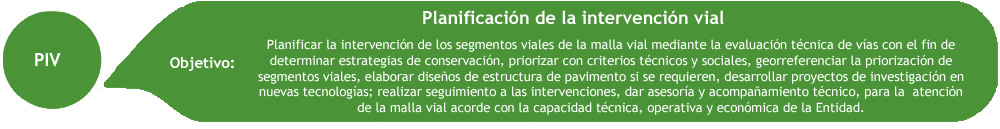 PIV-IND-001 INTERVENCIONES PRIORIZADAS PARA MISIONALIDAD:Tabla 20.Intervenciones priorizadas para misionalidadFuente. Oficina Asesora de Planeación – UAERMV – 3er Trimestre 2020En el primer trimestre se priorizaron 236 PK en 232 CIV Correspondientes a 39,85 Kilómetros Carril, Adicionalmente la Gerencia de intervención incluyó por el Procedimiento 003 y de los segmentos de seguimiento 38,09 Kilómetros carril, para un total de 77,94 Kilómetros carril.En segundo trimestre se priorizaron 61 PK en 57 CIV Correspondientes a 10,06 Kilómetros Carril, Adicionalmente la Gerencia de intervención incluyó por el Procedimiento 003 y de los segmentos de seguimiento 24,92 Kilómetros carril, para un total de 34,98 Kilómetros carril, este reporte se realiza con corte al 15 de junio. En el tercer trimestre se priorizaron 643 PK en 635 CIV Correspondientes a 113,27 Kilómetros Carril, adicionalmente la Gerencia de intervención incluyó por el Procedimiento 003, Ciclocarril y los segmentos de seguimiento 49,24 Kilómetros carril, para un total de 162,51 Kilómetros carril. Por otra parte, el dato reportado de km carril de la GI se realiza a 30 de septiembre. Se modificó la meta en el Comité de Planeación, Producción e Intervención de la Malla Vial el día 25 de septiembre de 2020.Dado lo anterior se generó un avance del 163% en el periodo superando el rango de gestión apropiado y del 94% de ejecución de la meta planteada para la vigencia.PIV-IND-003 INTERVENCIONES PRIORIZADAS EN LA MALLA VIAL RURAL: Tabla 21. Intervenciones priorizadas en la malla vial ruralFuente. Oficina Asesora de Planeación – UAERMV – 3er Trimestre 2020Al revisar la evaluación cualitativa del indicador se establece que lo registrado se presta para interpretaciones por cuanto deja ver que la priorización se llevó a cabo por la solicitud expresa de la Subdirección de Producción y con como parte de un ejercicio de planeación y  programación, en tal sentido se sugiere revisar la información registrada en el el cuadro de seguimiento y replantear la información. PIV-IND-004 INTERVENCIONES PRIORIZADAS DE CICLORUTAS: Tabla 22. Intervenciones priorizadas de ciclorrutasFuente. Oficina Asesora de Planeación – UAERMV – 3er Trimestre 2020No se evidencia reprogramación del de los kilómetros no priorizados en el segundo trimestre, no obstante, el proceso presentó una ejecución del 100% de lo programado para el tercer trimestre ubicado el indicador en un rango de gestión apropiado.PIV-IND-005 ASISTENCIA TÉCNICA A LOCALIDADESTabla 23. Intervenciones priorizadas en la malla vial ruralFuente. Oficina Asesora de Planeación – UAERMV – 3er Trimestre 2020El indicador presenta un avance conforme a la planeación para este periodo, lo cual no concuerda con lo afirmado en la evaluación cualitativa, no obstante, se sugiere revisar el reporte y realizar las adecuaciones correspondientes por cuanto se evidencia que se realizaron modificaciones a lo reportado en la hoja de vida del indicador para el primer periodo, por lo tanto, no hay claridad en el total del indicador. PIV-IND-006 PROYECTOS DE INVESTIGACIÓNTabla 24. Proyectos de investigaciónFuente. Oficina Asesora de Planeación – UAERMV – 3er Trimestre 2020Al revisar este indicado, no se establece claramente cuáles son los factores objetivos que determinan el estado de avance en el logro de la meta.Se presenta la solicitud de anulación del indicador como un avance del mismo, es importante revisar esto toda que la anulación de un indicador es un hecho administrativo que no tiene nda que ver con la meta o el objetivo del mismo.PIV-IND-007 DIAGNÓSTICOS REALIZADOSTabla 25. Diagnósticos realizadosFuente. Oficina Asesora de Planeación – UAERMV – 3er Trimestre 2020El avance de ejecución en el 3er Trimestre fue 111% de ejecución, para un acumulado de 75% frente a lo programado para la vigencia.Producción de Mezcla Asfáltica y Provisión de Maquinaria de Equipo  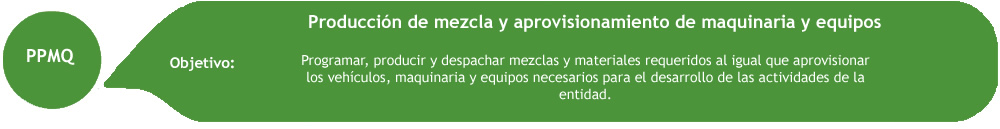 PPMQ-IND-004 PORCENTAJE DE CUMPLIMIENTO DE ENTREGAS DE VEHÍCULOS, MAQUINARIA Y EQUIPOS DE LA UMV: Tabla 26. Disponibilidad de los VehículosFuente. Oficina Asesora de Planeación – UAERMV – 3er Trimestre 2020Para el mes de enero se recibieron 5 solicitudes, de las cuales fueron entregadas 4, teniendo un cumplimiento del 80%. Para el mes de febrero se recibieron 5 solicitudes entregando el 100% de los equipos. Y para el mes de marzo se recibieron 7 solicitudes de las cuales fueron entregadas 7. Así las cosas, para el primer trimestre se cumplieron con la meta fijada para este indicador. Durante este trimestre no hubo mayor variación en cuanto a las solicitudes de maquinaria, vehículos y equipos menor toda vez que no hubo cambios significativos en la programación de actividades, ni en los contratos de apoyo al proceso de provisión de maquinaria que ameritaran realizar solicitudes de equipos.Para el mes de abril se recibieron 196 solicitudes, de las cuales fueron entregadas en su totalidad teniendo un cumplimiento del 100%. Para el mes de mayo se recibieron 251 solicitudes entregando el 100% de los equipos. Y para el mes de junio se recibieron 80 solicitudes de las cuales fueron entregadas 77, con un cumplimiento del 96.25%. Así las cosas, para el segundo trimestre se cumplieron con la meta fijada para este indicador.Durante los meses de mayo y junio se recibieron actualizaciones a la necesidad de conformidad con el ajuste de metas para la vigencia 2020. A partir del mes de abril se incluyeron las solicitudes de servicios diarios.Para el mes de Julio se recibieron 222 solicitudes, de las cuales fueron entregados 205 equipos con un porcentaje de cumplimiento del 92,34%, para este mes se dio continuidad a las actividades de obra que se encontraban activas en ocasión a la Cuarentena Nacional decretada por el Gobierno Nacional, es así como en este mes se evidencia un aumento significativo en las solicitudes y entregas de maquinaria, vehículos y equipos menores.Para el mes de agosto se recibieron 39 solicitudes entregando el 100% de los equipos requeridos, para este mes se dio cumplimiento al 100% de las solicitudes de maquinaria, vehículos, y equipos menores requeridos como apoyo mediante el contrato de arrendamiento 407 de 202, el cual inicio el 17 de julio de 2020.Para el mes de septiembre se recibieron 55 solicitudes (en su mayoría correspondientes a transporte) de las cuales fueron entregadas 52, con un cumplimiento del 94,55%, las entregas pendientes obedecen a servicios de transporte pendientes por atender por la alta demanda de servicios requeridos para la misma fecha.Este indicador ha presentado un comportamiento uniforme y acorde a la meta propuesta durante la vigencia, se sugiere revisar si la meta esta subestimada, esto teniendo en cuenta el histórico de resultados de este indicador. Intervención de la Malla Vial 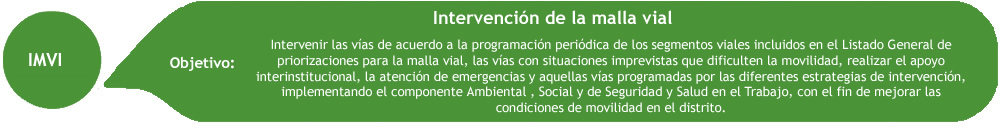 IMVI-IND-002 POBLACIÓN SATISFECHA Tabla 27. Población satisfechaFuente. Oficina Asesora de Planeación – UAERMV – 3er Trimestre 2020En el primer trimestre del año 2020; se encuestaron en campo 975 ciudadanos usuarios/beneficiarios directos de las obras a través del formato IMVI-FM-018 "Formato de encuesta de satisfacción de partes interesadas" de los cuales:  816 ciudadanos (84%) se encuentran satisfechos con las intervenciones.                                                                                                                                                                                                                                           18 ciudadanos (2%) se encuentran insatisfechos con las intervenciones.      141 ciudadanos (14%) no contestaron a la pregunta.El nivel de satisfacción ciudadano para el primer trimestre del año es del 84% frente a las intervenciones desarrolladas por la Entidad, lo que nos afirma que el nivel de satisfacción se mantiene en el mismo rango; y que las intervenciones en su mayoría tienen buena aceptación dentro de la ciudadanía.     En el segundo trimestre del año 2020; se encuestaron en campo 147 ciudadanos usuarios/beneficiarios directos de las obras a través del formato IMVI-FM-018 "Formato de encuesta de satisfacción de partes interesadas" de los cuales:147 ciudadanos (94%) se encuentran satisfechos con las intervenciones.  5 ciudadanos (3,4%) se encuentran insatisfechos con las intervenciones.                                                                                                                                                                                                                                                 4 ciudadanos (2,72%) no contestaron a la pregunta.                                                                                                                                                                                                            El nivel de satisfacción ciudadana para el segundo trimestre del año es del 94%, frente a las intervenciones desarrolladas por la Entidad; ante la coyuntura que se ha presentado la pandemia durante el trimestre, la Entidad ha continuado con las intervenciones logrando una muy buena aceptación dentro de la ciudadanía.                                                                                                                                                                                                                                                                   En el tercer trimestre del año 2020; se encuestaron en campo 868 ciudadanos usuarios/beneficiarios directos de las obras a través del formato IMVI-FM-018 "Formato de encuesta de satisfacción de partes interesadas" en los meses de Julio y Agosto; para el mes de septiembre se modificó y actualizo el formato a IMVI-FM-018 "Formato de Encuesta de Satisfacción a grupos de valor"; de los cuales:                                                                                                                                                                                                                                                                                          *855 ciudadanos (98,5%) se encuentran satisfechos con las intervenciones.*13 ciudadanos (1%) se encuentran insatisfechos con las intervenciones.     El nivel de satisfacción ciudadana para el tercer trimestre del año es del 98,5%, frente a las intervenciones desarrolladas por la Entidad; lo cual evidencia que el proceso está cumpliendo de manera adecuada con el objetivo del indicador; al presentar un indicador cuyo resultado se ubicó entre el 80% y el 100% de ejecución se determina que su rango de gestión es apropiado, como lo establece la hoja de vida del indicador.IMVI-IND-003 NIVEL PROMEDIO DE SATISFACCIÓN (BENEFICIARIOS DIRECTOS) Tabla 28. Nivel promedio de satisfacciónFuente. Oficina Asesora de Planeación – UAERMV – 3er Trimestre 2020En el primer trimestre del año 2020; se encuestaron en campo 975 ciudadanos usuarios/beneficiarios directos de las obras a través del formato IMVI-FM-018 "Formato de encuesta de satisfacción de partes interesadas" en donde:La calificación máxima que es 5, equivale al 100%.Se obtuvo un promedio de calificación de 4,50 el cual equivale al 90%.El nivel promedio de satisfacción de la población encuestada es del 90% puesto que los ciudadanos califican las intervenciones con un puntaje superior a 4, donde el mayor puntaje esperado es 5, lo que refleja un alto porcentaje de ciudadanos que reconocen las intervenciones como buenas y excelentes. Nota: Para el segundo trimestre del año el indicador se modificó respecto a la forma de cálculo, por lo cual se relacionan nuevos ítems (columnas) en el cuadro de seguimiento, que no aplicaron para el primer trimestre del año.En el segundo trimestre del año 2020; se encuestaron en campo 147 ciudadanos usuarios/beneficiarios directos de las obras a través del formato IMVI-FM-018 "Formato de encuesta de satisfacción de partes interesadas" en donde:La calificación máxima es 5.Se obtuvo un promedio de calificación de 4,4, cumpliendo así la meta propuesta en el indicador, lo cual refleja que la mayoría de los ciudadanos encuestados califican las intervenciones de la Entidad como muy buenas y/o excelentes.Los indicadores relacionados con la población satisfecha y el nivel promedio de satisfacción presentan niveles adecuados en la ejecución de las metas establecidas en la hoja de vida del indicador. En el tercer trimestre del año 2020; se encuestaron en campo 868 ciudadanos usuarios/beneficiarios directos de las obras a través del formato IMVI-FM-018 "Formato de encuesta de satisfacción de partes interesadas" en los meses de Julio y Agosto; para el mes de septiembre se modificó y actualizó el formato a IMVI-FM-018 "Formato de Encuesta de Satisfacción a grupos de valor" en donde:*La calificación máxima es 5.*Se obtuvo un promedio de calificación de 4,56 por lo cual se continúa cumpliendo con la meta propuesta en el indicador, respecto a la buena y excelente calificación que le otorgan los ciudadanos a las intervenciones que ejecuta la Entidad. ​Este indicador tiene como meta lograr que el nivel promedio de satisfacción de los beneficiarios directos de las intervenciones sea mayor o igual a 4.00, por lo tanto, presento un rango de gestión apropiadoGestión de Servicios de Infraestructura Tecnológica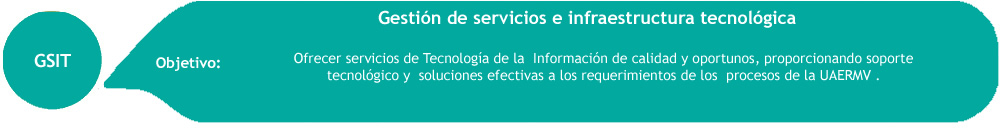 GSIT-IND-001 OPORTUNIDAD EN LA ATENCIÓN DE LA MESA DE AYUDA PARA PROCESOS INTERNOS: Tabla 29. Oportunidad en la atención de la Mesa de Ayuda para Procesos InternosFuente. Oficina Asesora de Planeación – UAERMV – 3er Trimestre 2020Durante el primer trimestre del año la mesa de ayuda recibió 1206 tiquetes de los cuales el 77,45% (esto equivale a 934 tiquetes) fueron atendidos en los tiempos establecidos en los acuerdos de niveles de servicio. Analizando el 22,6% (esto equivale a 272 tiquetes) de los tiquetes atendidos fuera de los tiempos establecidos en ANS se determina que el Pareto de incumplimientos se encuentra de la siguiente manera: Aplicativo Orfeo con 28%*, Equipos de cómputo con 14%*, Correo electrónico 11%* e Impresoras y Scanners 10%.En importante resaltar que cada una de la mesa de ayuda fueron atendidas.Durante el mes de marzo del año en curso, el gobierno nacional emite la resolución Nro. 385 del 15/03/2020, en la cual declara la emergencia sanitaria y toma medidas con el objeto de prevenir y controlar la propagación del COVID-19 en todo el territorio nacional y así poder mitigar los efectos de la pandemia. Esta determinación tomada por el gobierno nacional obligó a la UAERMV a cambiar todo su esquema de trabajo de la presencialidad a la virtualidad. Todo este cambio impacto el servicio de la mesa ayuda, ya que los tiquetes aumentaron en un 40% con respecto al periodo anterior y que los tiempos de respuestas aumentaron, como se evidencia a continuación en el cumplimiento de los acuerdos de nivel de servicios (ANS) durante el trimestre se atendieron 1685 tiquetes de los cuales el 51,34% (esto equivale a 865 tiquetes) fueron atendidos en los tiempos establecidos en los acuerdos de niveles de servicio. En el segundo trimestre el cambio a la virtualidad obligo a los procesos de a TI a implementar un plan de choque para no interrumpir la gestión de la Entidad con las siguientes actividades:Entregar 116* equipos de cómputo a los colaboradores en su lugar de trabajo en casa.Presentar los servicios de mesa de ayuda el lugar de trabajo en casa de los colaboradores. Atender las sedes en cuento a infraestructura tecnológica. Creación de 75 Redes privadas virtual (VPNs).Uso y apropiación de las herramientas colaborativas de Office 365. Analizando 48,66%, esto equivale a los 820 tiquetes atendidos fuera de los tiempos establecidos en acuerdos de niveles de servicio ANS se determina que el Pareto de los incumplimientos se encuentra de la siguiente manera: Orfeo con 246 tiquetes lo que equivale al 30,00% de los tiquetes incumplidos.Gestión de usuarios con 174 tiquetes lo que equivale al 21,2%de los tiquetes incumplidosEquipo de cómputo con 134 tiquetes lo que equivale al 16,3%de los tiquetes incumplidos.En importante resaltar que cada uno de los tiquetes puesto en la mesa de ayuda fueron atendidas.Este indicador, tiene como meta alcanzar como mínimo un 60% de cumplimiento en la atención de los requerimientos e incidencias reportado a través de mesa de ayuda, de acuerdo con los niveles de servicios definidos para los procesos internos, en tal sentido se puede observar que en segundo trimestre solo se tendió el 51% de los requerimientos e incidencias reportado a través de mesa de ayuda ubicado el indicador en un rango de gestión deficiente.Durante el primer trimestre del año en curso el gobierno nacional emito la resolución Nro. 385 del 15/03/2020, en la cual declara la emergencia sanitaria y toma medidas con el objeto de prevenir y controlar la propagación del COVID-19 en todo el territorio nacional y así poder mitigar los efectos de la pandemia. Esta determinación tomada por el gobierno nacional obligó a la UAERMV a cambiar todo su esquema de trabajo de la prespecialidad a la virtualidad; esta nueva manera de trabajar obligo al proceso de GSIT a realizar una actualización al catálogo de servicios adicionando los tiempos para incidencias que deban atenderse en los lugares de trabajo en casa o teletrabajo. Las incidencias reportadas en la mesa de ayuda en el tercer trimestre del año aumentaron en 24,69% (lo que equivale a 416 tiquetes) con respecto al mismo periodo del trimestre anterior.Se atendieron 2101 incidencias de los cuales el 63.26% (esto equivale a 1329 tiquetes) fueron atendidos a tiempo con base en los establecido con los acuerdos de niveles de servicio.Analizando el Pareto de 36.74% (772 tiquetes) de los tiquetes atendidos fuera de tiempo podemos concluir que: ORFEO tiene una participación 26,4% con 204 Tiquetes; EQUIPO DE COMPUTO tiene una participación 22,4% con 173 Tiquetes; SIGMA tiene una participación 11,0% con 85 Tiquetes y GESTIÓN DE USUARIO tiene una participación 10,6% con 82 Tiquetes."		El indicador tiene por meta alcanzar como mínimo un 60% de cumplimiento en la atención de los requerimientos e incidencias reportados a través de mesa de ayuda, de acuerdo con los niveles de servicios definidos para los procesos internos, dado la anterior el indicador se ubica en rango de gestión apropiado.	Gestión de Recursos físicos 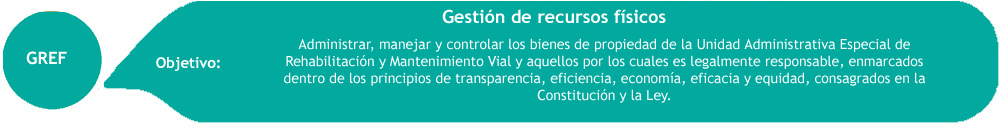 GREF-IND-001 Oportunidad en la atención de solicitudes de entrega de recursos físicos: Tabla 30. Oportunidad en la atención de la Mesa de Ayuda para ProveedoresFuente. Oficina Asesora de Planeación – UAERMV – 3er Trimestre 2020.En el primer trimestre el proceso actualiza la medición del indicador inicialmente presentado, reportado al 10 de abril de 2020 con un resultado de 2%, teniendo en cuenta la situación de contingencia presentada en el país y la coyuntura por el período de contratación, por lo cual se presentó un avance en la medición. En la medición para el primer trimestre de 2020 se puede definir que el proceso atendió 379 solicitudes en las bodegas de la sede Operativa y de Producción, de las cuales sólo 10 de ellas sobrepasaron el tiempo de atención de dos días, por lo cual se establece que se cumple con la meta del indicador ya que el resultado del período en medición no sobrepasa el 3%. 	En el segundo trimestre del año el proceso registra una medición del indicador de 11%, que se encuentra fuera de los rangos de gestión establecidos, originado en que 23 de las 217 solicitudes recibidas en el período en estudio, se atendieron en un tiempo superior a 2 días; situación ocasionada por la contingencia de salud pública vigente, por lo que el proceso ha debido asignar personal con vulnerabilidad para trabajar en casa, disminuyendo el personal habilitado en sitio para realizar el alistamiento y entrega de los elementos, disminuyendo de 6 personas asignadas a las tareas de alistamiento en bodega a 3 operarios y de 3 administrativos a 1 persona, y que además, el número de las solicitudes atendidas en el trimestre evaluado disminuyo en un porcentaje menor a 42% con relación a las solicitudes atendidas en el período anterior.Se evidencia que el proceso no cumplió con la meta establecida para este periodo, la cual establece que se debe Mantener un porcentaje igual o menor al 5% de solicitudes de entrega de recursos físicos a las diferentes áreas de la Entidad que sobrepasen los 2 días hábiles en su atención, siempre y cuando las existencias de los bienes o elementos solicitados estén confirmadas en Almacén.Según lo manifiesta el proceso esta situación fue producto de la contingencia provocada la emergencia sanitaria y ambiental por la cual atraviesa el país, en consecuencia, se sugiere que el proceso ajuste los procedimientos de forma tal que se pueda cumplir con los requerimientos bajo las condiciones que se presentan en la actualidad.En el tercer trimestre del año el proceso recibió y atendió un total de 332 solicitudes de bienes o elementos en las bodegas de la sede Operativa y de Producción, de las cuales sólo 12 de ellas se atendieron en un tiempo superior a 2 días, alcanzando un 4% como resultado del indicador. Lo que indica que la medición se encuentra en el rango de gestión apropiado y cumple con la meta, ya que el porcentaje de solicitudes que sobrepasaron el tiempo de atención establecido fue inferior al 5%.	Dado lo anterior se estima que el proceso ubico el indicador en un rango de gestión apropiado. 															Gestión Contractual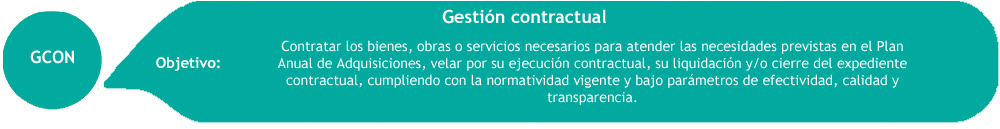 GCON-IND-002 Seguimiento al Plan de Adquisiciones: Tabla 32. Seguimiento al Plan de AdquisicionesFuente. Oficina Asesora de Planeación – UAERMV – 3er Trimestre 2020.Del total de 33 procesos previstos para iniciar en el tercer trimestre de 2020, el proceso reporta haber publicado 22 procesos en plataforma SECOP, dado lo anterior no se logró la meta establecida, ubicado el indicador en un rango de gestión deficiente.Gestión Financiera 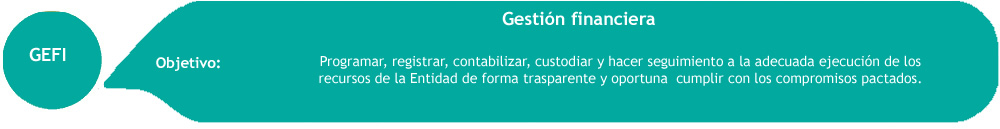 GEFI-IND-003 Ejecución del PAC (Plan Anualizado De Caja):  Tabla 34. Ejecución n del PAC (Plan Anualizado De Caja)Fuente. Oficina Asesora de Planeación – UAERMV – 3er Trimestre 2020Durante el 1er semestre de la vigencia 2020, se realizó pago de las obligaciones programadas en el PAC del 77% en promedio, quedando por debajo de la meta establecida para este indicador (90%), ubicado el indicador en un rango de gestión deficiente, por lo tanto, se sugiere implementar acciones que permitan alcanzar las metas establecidas.GEFI-IND-005 EJECUCIÓN DE RESERVAS PRESUPUESTALES:  En el acumulado de la vigencia, la entidad presenta una ejecución del 79%, es importante destacar que en nivel de ejecución en el segundo semestre es superior al del mismo periodo de la vigencia anterior el cual era de 73%.Tabla 35. Ejecución de reservas presupuestalesFuente. Oficina Asesora de Planeación – UAERMV – 3er Trimestre 2020Al corte 31 de marzo se presenta una ejecución de la reserva presupuestal del 50,64% de los cuales $27,468,718,816. Corresponden a los giros realizados y $133,751,361 a las liberaciones gestionadas a la fecha.Al corte 30 de junio se presenta una ejecución de la reserva presupuestal del 79% de los cuales $42.998.393.402 corresponden a los giros realizados y $181.112.220 a las liberaciones gestionadas a la fecha.Al corte 30 de septiembre se presenta una ejecución de la reserva presupuestal del 92% de los cuales $49.598.142.364 corresponden a los giros realizados y $ 276.998.494 a las liberaciones gestionadas a la fecha.Este indicador se encuentra en un rango de gestión apropiado respecto a lo planteado en la meta; es importante tener en cuenta que el indicador es acumulativo, en tal sentido se deben reportar los valores correspondientes al periodo y totalizar con una sumatoria los valores de todos los periodos de medición.Gestión de Laboratorio 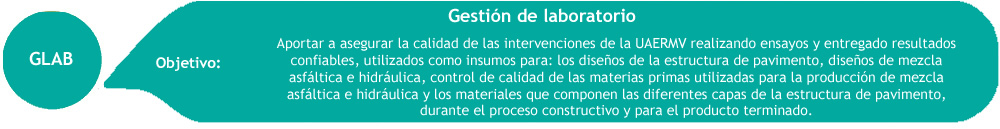 GLAB-IND-001 Seguimiento a las solicitudes de ensayos a las materias primasTabla 36. Seguimiento a las solicitudes de ensayos a las materias primasFuente. Oficina Asesora de Planeación – UAERMV – 3er Trimestre 2020.Se cumplió con el 100% de las solicitudes de servicios de ensayos de materias primas durante el periodo de medición ubicando el indicador en un rango de gestión apropiado.GLAB-IND-002 Seguimiento a las solicitudes de ensayos a los productos y a las capas de la estructura de pavimentoTabla 37. Seguimiento a las solicitudes de ensayos a los productos y a las capas de la estructura de pavimentoFuente. Oficina Asesora de Planeación – UAERMV – 3er Trimestre 2020.Se cumplió con el 99.9% las solicitudes de servicios de ensayos a los productos y capas de la estructura de pavimentos durante el periodo de medición ubicado el indicador en un rango de gestión apropiado.GLAB-IND-003 Seguimiento a la ejecución y entrega de resultados de apiquesTabla 38. Seguimiento a la ejecución y entrega de resultados de apiquesFuente. Oficina Asesora de Planeación – UAERMV – 3er Trimestre 2020Se cumplió con el 100% de la ejecución y entrega de los resultados de apiques solicitados durante el periodo de medición ubicado el indicador en un rango de gestión apropiado.GLAB-IND-004 Verificación de la calidad de la ejecución de los métodos de ensayoTabla 39. Verificación de la calidad de la ejecución de los métodos de ensayoFuente. Oficina Asesora de Planeación – UAERMV – 3er Trimestre 2020Se cumplió con la precisión de 9 métodos de ensayo durante la vigencia. GLAB-IND-005 SEGUIMIENTO A LA ENTREGA OPORTUNA DE INFORMES DE ENSAYOTabla 40. Seguimiento a la entrega oportuna de informes de ensayoFuente. Oficina Asesora de Planeación – UAERMV – 3er Trimestre 2020En general, los indicadores del proceso de laboratorio, demuestran una excelente gestión del proceso. Se está cumpliendo con las solicitudes de ensayos tanto de materias primas como de las capas de la estructura de pavimento con un 100% de cumplimiento con los ensayos solicitados. Asimismo, se cumplió en el segundo trimestre, con la ejecución y entrega de solicitudes de apiques en un 100% y con el seguimiento a la entrega oportuna de informes de ensayo.Gestión del Talento Humano 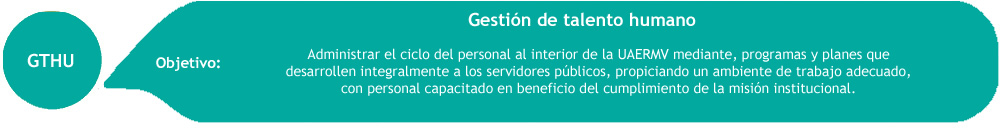 GTHU-IND-001 SEVERIDAD DE ACCIDENTALIDADTabla 41. Severidad de accidentalidadFuente. Oficina Asesora de Planeación – UAERMV – 3er Trimestre 2020Se mantuvo el porcentaje de severidad de accidentalidad laboral de la UAERMV dentro del parámetro establecido en la meta del indicador, por lo tanto, este indicador se encuentra en rango de gestión apropiado.GTHU-IND-003 CUMPLIMIENTO DEL PLAN INSTITUCIONAL DE FORMACIÓN Y CAPACITACIÓN – PIFCTabla 42. Proporción de accidentes de trabajo mortales en el añoFuente. Oficina Asesora de Planeación – UAERMV – 3er Trimestre 2020Con relación al Plan Institucional de Formación y Capacitación - PIFC en el mes de febrero, se adelantaron por parte del proceso de Gestión Contractual socialización del Manual de Supervisión al proceso de Gestión Financiera y a integrantes de la Subdirección de Producción e Intervención - SPI. Sobre el programa de bilingüismo se está realizando tramite de cotizaciones y su ejecución estaría sujeta a la normalización de la cuarentena que se está cumpliendo, se espera adelantar su ejecución a partir del segundo trimestre de 2020; sobre retención en la fuente se adelantó en el mes de febrero una capacitación a través de la función pública sobre recalcular el porcentaje de retención en la fuente para el personal del área de financiera y secretaria general; La actividad sobre capacitación de reforma tributaria quedaría pendiente para desarrollar durante el segundo trimestre de 2020. Sobre el cumplimiento de estas actividades se alcanzó una ejecución del 50%.La forma de reporte del indicador no permite determinar la cantidad de actividades establecidas en el plan, así como tampoco permite establecer que pasa con las actividades que no fueron ejecutadas oportunamente en los periodos de medición anteriores, toda vez que el proceso no lo reporta en análisis cualitativo.Durante el segundo trimestre se adelantaron las siguientes actividades relacionadas con el Plan de Formación y Capacitación: *Estrategias de Gestión del conocimiento. Se adelantaron sesiones virtuales para apropiar el manejo de las herramientas que se encuentran disponibles a través de office 365 como los son Teams, PLaner, entre otros, de la misma forma el proceso de Gestión Documental realizo sesiones donde están indicando las herramientas para el manejo documental desde el trabajo en casa como es el caso de la firma electrónica. *Actualización en Contabilidad Pública: A través de oferta del consejo de Bogotá se adelantó a invitación a dos servidoras públicas del área de Financiera a la inscripción de Diplomado de NICSP el cual inicio en el mes de abril a través de la universidad EAN. * Programa de Bilingüismo: se ha venido adelantando el trámite contractual finalizando el tercer trimestre se encuentra en fase de formalización para inicio de su ejecución a través del contrato 403 de 2020.  * Supervisión de Contratos: Con relación a la actividad de supervisión de contratos se adelantó trámite de inscripción al curso de Supervisión de Contratos Estatales que ofrece la Secretaria General de la Alcaldía Mayor de Bogotá a través de la dirección Distrital de Desarrollo institucional – Subdirección Técnica * Gestión de reuniones eficaces: se adelantó la actividad “Programa trabajadores efectivos en casa”, con el acompañamiento de AXA Colpatria, con tres sesiones realizadas a través de la herramienta TEAMS. * Impuestos distritales: se adelantó la solicitud por medio de correo electrónico con la Secretaria de Hacienda y no se ha recibido respuesta a la fecha, si no se recibe respuesta por hacienda se está adelantando cotizaciones diferentes instituciones de educación superior. *Riesgos Contractuales: no se alcanzó a desarrollar en el mes de junio debido a que no se encontró respuesta por parte de la EAN, se espera para el mes de julio adelantar cotización a diferentes instituciones de educación superior, para empezar los antes posible a ejecutar esta actividad. * Capacitación en Gestión de Talento Humano: no se alcanzó a ejecutar durante el mes de junio se adelantó el trámite de solicitud de cotizaciones, la cual de espera iniciar la actividad durante el mes de julio con la Universidad del Rosario, para los profesionales del proceso de Gestión de Talento Humano. * Inducción y reinducción: se adelantó la actividad de inducción y reinducción en materia de Control Disciplinario a través de la herramienta TEAMS. *Gestión de Proyectos. Se adelantaron charlas sobre el tema con el acompañamiento del proceso d Estrategia y Gobierno de TI. * Curso de Microsoft Excel: Se adelantó charla sobre el tema con el acompañamiento del proceso d Estrategia y Gobierno de TI. Sobre el cumplimiento de estas actividades se alcanzó una ejecución del 78%.Con relación a la ejecución del cronograma de actividades del Plan Anual de Formación y Capacitación durante el tercer trimestre se adelantaron las siguientes actividades: Inicio el Programa de Bilingüismo, en el mes de agosto inicio la actividad “Estadística paramétrica y análisis de datos.”: según lo dispuesto en la resolución número 269 del 19 de agosto de 2020, “DIPLOMADO EN MÉTODOS ESTADÍSTICOS PARA EL ANÁLISIS DE DATOS” para la vigencia 2020, ofertado por la UNIVERSIDAD SERGIO ARBOLEDA; con relación a la actividad “Transición de Ley 734 de 2002 a 1952 de 2019” Se está desarrollando un curso con el servicio Civil, que está tomando la Profesional Especializada de CODI. (1 mes); en el mes de septiembre se adelantaron las siguientes actividades: Capacitación en Gestión de Talento Humano: Se está adelantando el curso que inicio el 24 de agosto con Departamento Administrativo del servicio Civil, Diplomado en Normatividad Laboral y seguridad Social en la Universidad del Rosario (resolución 242 y 262 de 2020) y curso corto de liquidación de Nomina y Prestaciones Sociales a través del Operador Mi Planilla.Con relación a las actividades: Redacción, Impuestos Distritales, Reforma tributaria, Capacitación en manejo de Caja menor, Contratos en convenios interadministrativos y Riesgos contractuales Actualización en técnicas de aplicación de asfaltos (Trabajadores Oficiales), Producción de concreto con planta dosificadora y Ensayos de Laboratorio de suelos, asfaltos y mezclas asfálticas. Con relación a la dificultad de las ofertas educativas disponibles se está adelantando el trámite para realizarlo por medio del apoyo del proceso de contratación.En el mes de septiembre se envió correo de invitación de oferta veeduría distrital segundo semestre 2020: Transparencia y acceso a la información pública, Servicio a la Ciudadanía y Contratación Estatal.El cuarto trimestre tiene programada 15 actividades de las cuales se han adelantado 6 tendiendo un avance de 40% para el trimestre todo esto está relacionado con la dificultad en la consecución de ofertas y plazas por parte de las instituciones educativas."																El proceso presenta un retraso considerable en la ejecución de las actividades programadas en plan institucional de formación y capacitación – PIFC toda vez que la meta establece que pretende cumplir el 100% del mismo. GTHU-IND-004. CUMPLIMIENTO DEL PLAN DE SEGURIDAD Y SALUD EN EL TRABAJOTabla 43. Cumplimiento del plan de seguridad y salud en el trabajoFuente. Oficina Asesora de Planeación – UAERMV – 3er Trimestre 2020En el primer trimestre con relación a la ejecución de las actividades programadas en el Plan Anual de Seguridad y Salud en el Trabajo – PASST, se adelantaron las siguientes actividades:Se realizan fichas técnicas y los estudios previos para la adquisición de EPP y agua potable.Se realizó el trámite mensual para el pago de la seguridad social de los contratistas con riesgo alto, se adelantaron reuniones del COPASST sede administrativa, se adelantó la actualización de las Políticas de SG-SST y Alcohol y Drogas; Se adelantó la formalización de Plan Institucional de Formación y Capacitación – PIFC; revisión y actualización de los objetivos se SG-ST; Se formuló el Plan Anual de Seguridad y Salud en el Trabajo – PASST; Se adelantó el trámite para inicio de exámenes médicos a los servidores públicos de la entidad, Se adelantaron actividades de seguimiento a los accidentes de trabajo y a los indicadores relacionados con el SG-SST, Se adelantaron actividades relacionadas con inspecciones de maquinaria y equipos de la entidad, Se adelantaron actividades de inducción de ingreso al personal que visita las sedes producción y operativa.Se elaboró Circular No. 10 protocolo de prevención COVID-19.Se adelantó el desarrollo de exámenes médicos a empleados públicos de la UAERMV, durante el mes de marzo, se adelantó proceso de adquisición y recarga de extintores.Las actividades se cumplieron satisfactoriamente, se trató de adelantar algunas, teniendo en cuenta que no todas se alcanzaban a cumplir por la razón de la cuarentena nacional.Para el segundo semestre, se actualiza cronograma de actividades del PASST durante la vigencia 2020 Por causa de la emergencia sanitaria por la pandemia del Coronavirus COVID-19, donde el Gobierno Nacional decretó el Estado de Emergencia Económica, Social y Ecológica en todo el Territorio Nacional mediante el Decreto 417 del 17 de marzo de 2020.  Como consecuencia de ello, se adoptó el aislamiento preventivo obligatorio de todas las personas habitantes en el Territorio Nacional.El artículo 24 del Decreto 482 de 2020 establece la necesidad de definir un Protocolo de Bioseguridad, el cual ha sido expedido mediante la Circular Conjunta No. 0000003 del 8 de abril de 2020 proferida por el Ministerio de Salud y Protección Social, Ministerio de Trabajo y el Ministerio de Transporte y para las actividades de la Unidad Administrativa Especial de Rehabilitación y Mantenimiento Vial. De igual forma la necesidad de establecer un protocolo de bioseguridad se ratifica en la resolución 000666 de 2020, por medio de la cual se adopta el protocolo general de bioseguridad para todas las actividades económicas, sociales y sectores de la administración pública, contenida en un anexo técnico.•	Se incluye las actividades de cumplimiento del Protocolo de Bioseguridad.•	Se ajustan las actividades que requiere ser reprogramadas ya que no es posible realizar reuniones y capacitaciones de forma presencial.Con relación a las actividades programadas para el segundo trimestre,  se adelantaron las siguientes actividades: Verificación de la ARL de todos los colaboradores afiliados corresponda la clase de riesgo, funcionamiento COPASST, Inducción SST de ingreso de personal que visita las sedes, elaboración del protocolo de bioseguridad, actualización de matriz de requisitos legales por parte de la ARL, se adelantó la formulación del programa de vigilancia epidemiológica – PVE la cual está pendiente por legalizarse en SISGESTIÓN, seguimiento a los accidente e incidentes de trabajo, análisis de los registros de enfermedades, que hacen parte de los indicadores del SG-SST, inspecciones de seguridad programadas.Se desarrollan la gran mayoría de actividades de manera virtual, las aprobaciones documentales y capacitaciones virtuales, así mismo se realiza el fortalecimiento del equipo de SG SST para el área Incluyendo profesionales a nivel de medicina preventiva y mediciones higiénicas para análisis de puestos de trabajo.Se adelantaron actividades en cumplimiento del Plan anual de trabajo con el reporte de accidente de trabajo dado que en el trimestre no se presentaron lesiones en los colaboradores, así mismo se ejecutaron los indicadores de gestión y se actualizo la designación del responsable del SG SST de la UMV por parte del representante Legal.Se realiza actualización del Protocolo de Bioseguridad en concordancia con el Decreto 749 del 28 de mayo del 2020 emitido por el Gobierno Nacional.Se ejecutó la totalidad de las actividades programadas en el Plan de Seguridad y Salud en el Trabajo, por lo tanto, este indicador se encuentra en rango de gestión apropiado.GTHU-IND-005. CUMPLIMIENTO DEL PLAN DE BIENESTAR E INCENTIVOSTabla 44. Cumplimiento del plan de bienestar e incentivosFuente. Oficina Asesora de Planeación – UAERMV – 3er Trimestre 2020Con relación a plan de Bienestar e Incentivos durante el mes de febrero se adelantó la convocatoria para la actividad de equipos de trabajo, remitiéndose invitación a través de los correos institucionales de los Empleados Públicos, con relación a la actividad de evaluación del proyecto en el cronograma tuvo una imprecisión en la fecha, la cual es durante el mes de abril según lo dispuesto en el número 7.2.2.4 Inscripción y proceso de los equipos de trabajo, actividad que se espera realizar durante el segundo trimestre de 2020; Sobre la actividad de mejores funcionarios aún no se ha definido este tema en tanto que hay recursos  frente a las evaluaciones de algunos funcionarios. Una vez se hayan surtido estos podría definirse el mejor funcionario. Esto teniendo en cuenta que aún hay un consolidado en firme al respecto. Con relación al avance de las actividades se logró cumplir el 50 % de las mismas se espera durante el segundo trimestre cumplir las actividades pendientes una vez se normalice la situación del país.Con relación al plan de Bienestar e Incentivos se adelantó sobre: * Actividades culturales por medio de la campaña realizada a través de los correos institucionales promoviéndose la programación ofrecida por medio de la caja de compensación compensar. * Día de género esta se realizó con una actividad por medio de compensar en el mes de marzo, se anexa evidencia fotográfica de la actividad. * Evaluación del Proyecto: Se adelantó la citación en el mes de mayo a la actividad de evaluación y sesiones de retroalimentación en el mes de junio con los equipos que se postularon. * Cumpleaños de bienestar: la actividad se encuentra pendiente debido a que la realización del contrato con la Entidad Compensar se encuentra en el proceso contractual.Con relación al avance de la ejecución del cronograma de actividades del Plan Anual de Estímulos e Incentivos inicio con retraso debido al tiempo de la tramitología con relación a la elaboración del contrato, durante el mes de junio se adelantaron acciones relacionadas con la socialización a través de los correos institucionales de las actividades virtuales ofrecidas por la caja de compensación familiar Compensar, en el mes de agosto se adelantó:  Sobre la actividad de Manejo de Estrés se realizó la siguiente actividad en el mes de Agosto: Taller de Mándalas 28 de agosto de 2020 y con relación a la actividad “Bonos de cumpleaños “se adelantó el trámite de cargue de bono al bolsillo de víveres a corte de septiembre; en el mes de septiembre se realizó la actividad del día de la familia con el desarrollo de un bingo y envió de un detalle a cada servidor público a su lugar de residencia; sobre la actividad de mejores funcionarios se adelantó la votación de las mejores funciones a través de una encuesta virtual. (se evidencia los resultados finales de la votación, acto administrativo resolución 295 de septiembre 2020, a los ganadores se les cargara un bono en su bolsillo virtual); Con relación a la actividad de cumpleaños de bienestar se adelantó el tramite a corte de septiembre de 2020.Para el tercer trimestre se tenían programadas 7 actividades de las cuales se desarrollaron 5 tendiendo un avance del 71%, quedando pendiente una actividad de fortalecimiento habilidades blandas, programa de prepensionados, las cuales se esperan realizar entre los meses de octubre o noviembre.No se ejecutó la totalidad de las actividades programadas en el Plan de Bienestar e Incentivos logrando solamente el desarrollo de 5 de las 7 actividades programadas ubicando el indicador en rango deficiente, se deben reprogramas las actividades pendientes para lograr la meta total del indicador.GTHU-IND-006 Frecuencia de accidentalidadTabla 45. Frecuencia de accidentalidadFuente. Oficina Asesora de Planeación – UAERMV – 3er Trimestre 2020Este Indicador, tiene como meta “Mantener la frecuencia de los accidentes presentados durante la vigencia, en un porcentaje no mayor al 5%”, dado esto se evidencia que el indicador se ubica en rango de gestión apropiado.Este indicador responde a lo establecido en la Resolución 0312 de 2019 “por la cual se definen los Estándares Mínimos del Sistema de Gestión de la Seguridad y Salud en el Trabajo SG-SST”. GTHU-IND-009 AUSENTISMO POR CAUSA MÉDICATabla 48. Frecuencia de accidentalidadFuente. Oficina Asesora de Planeación – UAERMV – 3er Trimestre 2020El indicador, tiene por objetivo mantener el porcentaje de ausentismo del trabajador por motivo de incapacidad laboral o común en la UAERMV en un valor igual o menor al 5%; dado lo anterior el indicador se mantuvo dentro del parámetro establecido, logrando un rango de gestión apropiado; la formula corresponde a lo establecido en la Resolución 0312 de 2019 del Ministerio del trabajo.Gestión Ambiental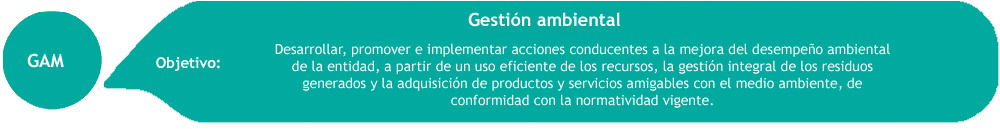 GAM-IND-001 Gestión adecuada a los residuos susceptibles de Aprovechamiento.Tabla 49. Cumplimiento Plan de Acción PIGAFuente. Oficina Asesora de Planeación – UAERMV – 3er Trimestre 2020.Se observa que se cumplió con el 100% en lo referente al aprovechamiento de residuos, ubicado el indicador en rango de gestión apropiado.GAM-IND-003 Eficiencia en el consumo de energía eléctrica en la EntidadFuente. Oficina Asesora de Planeación – UAERMV – 3er Trimestre 2020El indicador tiene por meta “Mantener el consumo per cápita de energía eléctrica menor o igual a 20 Kw-h/mes en promedio” en tal sentido se logra observar que el proceso no logro cumplir con la meta establecida, ubicado el indicador en un rango de gestión mejorable, esta situación es por segunda vez consecutiva en mediciones de la vigencia, se sugiere revisar los aspectos que impiden el cumplimiento de la meta.Gestión Documental 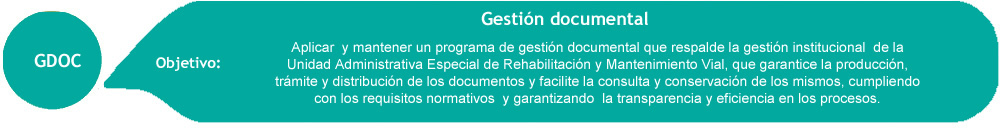 GDOC-IND-001 FINALIZACIÓN DE LOS TRÁMITES EN EL SGDEA - APLICATIVO ORFEO: Tabla 52. Finalización de los trámites en el SGDEA - aplicativo OrfeoFuente. Oficina Asesora de Planeación – UAERMV – 3er Trimestre 2020.Este indicador, tiene por meta lograr el cumplimiento del 90% de la finalización de los trámites en el Sistema de Gestión de Documentos Electrónicos de Archivo (ORFEO) durante el periodo establecido, en tal sentido se videncia que en el segundo trimestre solo logró 40% del propósito y en el tercero el 57% lo cual representa un rezago importante frente a lo esperado, en tal sentido el proceso debe implementar acciones urgentes en caminadas a subsanar este hecho.GDOC-IND-002 TIEMPO PROMEDIO DE ATENCIÓN DE CONSULTAS DEL ARCHIVO CENTRAL Tabla 53. Tiempo promedio de atención de consultas del archivo centralFuente. Oficina Asesora de Planeación – UAERMV – 3er Trimestre 2020.Durante el segundo trimestre, este indicador del proceso de Gestión Documental desmejoró su rendimiento pasando de 1,37 días en promedio de atención a los requerimientos del archivo central a 2,4 días, aunque la línea de comparación sigue siendo un máximo de 2 días de atención que solo se cumplió el primer trimestre del año. Para el tercer trimestre el indicador se ubicó en rango apropiado de gestión mejorando la gestión del mismo frete a lo ocurrido en la medición anterior.GDOC-IND-003 CUMPLIMIENTO DE LOS TRÁMITES EN EL SGDEA - APLICATIVO ORFEOTabla 54. Cumplimiento de los trámites en el SGDEA - aplicativo OrfeoFuente. Oficina Asesora de Planeación – UAERMV – 3er Trimestre 2020En el segundo trimestre, el proceso cumplió adecuadamente con la meta establecida la cual consiste en tener un porcentaje de desviación menor al 1% entre los Sistema de Gestión de Documentos Electrónicos de Archivo (ORFEO) durante el periodo.En tercer trimestre le proceso ubico la gestión de este indicador en rango mejorable toda vez que no logro tener un porcentaje de desviación menor al 1% entre los Sistema de Gestión de Documentos Electrónicos de Archivo (ORFEO) durante el periodo.GDOC-IND-004 EJECUCIÓN CRONOGRAMA DE TRANSFERENCIAS PRIMARIASTabla 55. Ejecución cronograma de transferencias primariasFuente. Oficina Asesora de Planeación – UAERMV – 3er Trimestre 2020Tanto en el primer trimestre de medición como en el segundo el indicador presenta un retraso importante en su ejecución ubicándose en un rango de gestión deficiente, lo anterior es debido a la contingencia presentada en ocasión a la emergencia sanitaria por el COVID 19, razón por la cual las dependencias no han podido realizar el trabajo en campo correspondiente a la organización de los expedientes para las transferencias programadas, no se ha podido cumplir con el cronograma como se tenía establecido.Gestión Jurídica 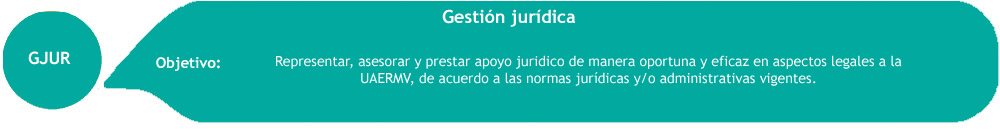 GJUR-IND-001 Sentencias a favor de la Entidad  Tabla 56. Sentencias a favor de la Entidad Fuente. Oficina Asesora de Planeación – UAERMV – 3er Trimestre 2020El resultado del indicador cumplió con la meta establecida ubicándolo en el rango de gestión Apropiado.  Control Disciplinario Interno 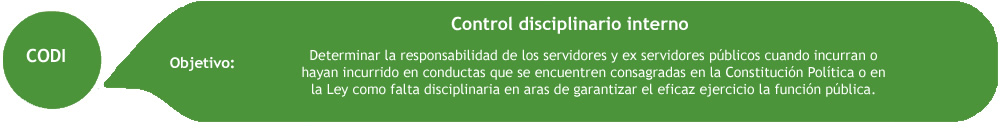 CODI-IND-001 Cumplimiento de los términos procesales: Tabla 57. Cumplimiento de los términos procesalesFuente. Oficina Asesora de Planeación – UAERMV – 3er Trimestre 2020El proceso presenta conformidad en la ejecución de las actividades relacionadas con el indicador, en tal sentido se hace necesario revisar la necesidad de conservar el indicador toda vez que no se evidencian desviaciones.Control, Evaluación y Mejora de la Gestión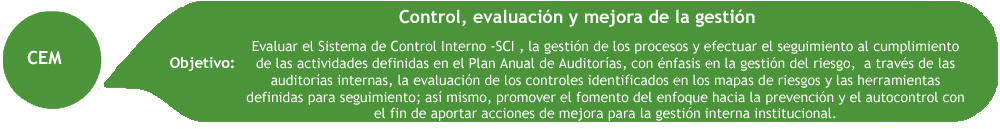 CEM-IND-001 EJECUCIÓN DE PLAN ANUAL DE AUDITORÍASTabla 58 Ejecución del Plan Anual de Auditorias Fuente. Oficina Asesora de Planeación – UAERMV – 3er Trimestre 2020.Las actividades programadas y ejecutadas se distribuyen en cinco roles, los cuales se refleja su cumplimiento al 1er Trimestre 2020, en los siguientes términos:Evaluación y seguimiento. Cumplimiento en el: 57,14%Evaluación de la gestión de riesgos. Cumplimiento en el: 100%Liderazgo Estratégico. Cumplimiento en el: 72.72%Enfoque hacia la prevención. Cumplimiento en el: 80%Relación con entes de control. Cumplimiento en el: 100%Se anexa hoja (enero-marzo) que describe el detalle del cumplimiento por cada Rol.El Plan Anual de Auditorías - PAA versión 1 del 31 de enero de 2020, se modificó en dos (2) veces, los cuales fueron aprobados en los Comités de Coordinación de Control Interno - CICCI, sesionados el 30 abril y 30 de junio de 2020; las modificaciones se reflejan en las presentaciones en PowerPoint proyectadas en los comités. Las actividades programadas y ejecutadas se distribuyen en cinco roles, los cuales se refleja su cumplimiento al 2do Trimestre 2020, en los siguientes términos: Evaluación y seguimiento. Cumplimiento en el: 82,86%Evaluación de la gestión de riesgos. Cumplimiento en el: 100%Liderazgo Estratégico. Cumplimiento en el: 83.33%Enfoque hacia la prevención. Cumplimiento en el: 91,67%Relación con entes de control. Cumplimiento en el: 100%Se anexa hoja (abril-junio) que describe el detalle del cumplimiento por cada Rol .Finalmente, las actividades del rol de liderazgo estratégico (4) y enfoque hacia la prevención (1) pendientes por  culminar o falta de reporte correspondientes al primer trimestre de 2020, fueron incorporadas en el reporte del segundo trimestre de la vigencia; Así mismo, en el rol de evaluación y seguimiento, las cuatro (4) auditorías en ejecución, se reporta el avance obtenido entre abril y junio de 2020."El Plan Anual de Auditorías - PAA versión 1 del 31 de enero de 2020, se modificó en dos (2) veces, los cuales fueron aprobados en los Comités de Coordinación de Control Interno - CICCI, sesionados el 30 abril y 30 de junio de 2020; las modificaciones se reflejan en las presentaciones en PowerPoint proyectadas en los comités.Las actividades programadas y ejecutadas se distribuyen en cinco roles, los cuales se refleja su cumplimiento al 3er trimestre 2020, en los siguientes términos:Evaluación y seguimiento. Cumplimiento en el: 72,67%Evaluación de la gestión de riesgos. Cumplimiento en el: 100%Liderazgo Estratégico. Cumplimiento en el: 66.67%Enfoque hacia la prevención. Cumplimiento en el: 88,89%Relación con entes de control. Cumplimiento en el: 100%Se anexa hoja (julio-septiembre) que describe el detalle del cumplimiento por cada Rol.Por otra parte, las actividades de los roles liderazgo estratégico (3) y enfoque hacia la prevención (1) pendientes por culminar o falta de reporte correspondientes al segundo trimestre de 2020, fueron incorporadas en el reporte del tercer trimestre de la vigencia; Así mismo, en el rol de evaluación y seguimiento, las tres (3) auditorías en ejecución al corte del primer y segundo trimestre de 2020, se reporta el avance obtenido entre julio y septiembre de 2020.Finalmente, se ajustó el número de actividades programadas para el tercer trimestre, dado que las actividades asociadas con el rol de evaluación y seguimiento (auditorias) se habían duplicado, dado que, para una auditoria, se cuentan con dos meses para efectuarla y no un mes."															El proceso, no logro alcanzar la meta establecida para el periodo, ubicándose en rango mejorable, en tal sentido se sugiere realizar un ejercicio que permita identificar los factores que no permiten el logro de la meta; es importante tener en cuenta que la ejecución de los planes de mejoramiento es responsabilidad de cada uno de los procesos, por lo tanto, lo que se evidencia es un rezago institucional en el logro de la meta. CEM-IND-003 EJECUCIÓN DE ACCIONES CORRECTIVASTabla 59. Ejecución de acciones correctivasFuente. Oficina Asesora de Planeación – UAERMV – 2do CUATRIMESTRE019.ACCIONES PROGRAMADAS PARA CUMPLIR: 27 acciones en 6 procesos (DESI, PIV, IMVI, GREF, GTHU, GDOC). ACCIONES PROGRAMADAS Y CERRADAS EN OCI: se cerraron 17 acciones (63%) en los 4 procesos: DESI, PIV, IMVI, GTHU; los 2 procesos restantes obtuvieron 0% de ejecución (GREF y GDOC), no lograron el cierre en OCI con corte a abril 2020. ACCIONES PROGRAMADAS QUE SE VENCIERON DURANTE EL PERIODO: 10 (GREF: 3 y GDOC: 7).ACCIONES VENCIDAS DE PERIODOS ANTERIORES AL 31 DE DICIEMBRE DE 2019 CON SEGUIMIENTO EN OCI QUE NO APORTAN AL INDICADOR.  Al 31/12/2019 se registraban 25 acciones vencidas distribuidas en 9 procesos, así: FIN: 2; SIT: 4; THU: 5; ABI: 6; ACI: 1; GDO: 2; JUR: 2; PESV: 2; DESI: 1 ACCIONES VENCIDAS CERRADAS EN PERIODO: se cerraron 4 acciones (16%) en los siguientes procesos: SIT: 1; DESI: 1 y THU: 2. TOTAL, DE ACCIONES VENCIDAS AL 30 DE ABRIL: 10 + 21 = 31Al 30 de abril de 2020 se tienen 31 acciones vencidas distribuidas en 8 procesos, así: GSIT: 3; GTHU: 3; GFIN: 2; GDO: 9; JUR: 2; APIC: 1; GREF: 9; PESV: 2.

NOTA: Las siglas a que se hace referencia identifican los procesos a los cuales se les realizó la auditoría interna en su momento.Para el primer cuatrimestre, el indicador logro un resultado del 63% ubicándose en rango deficiente, por tanto, el proceso deberá adelantar acciones encaminas a subsanar el rezago presentado en la ejecución de las actividades relacionadas con el objetivo del indicador.    ACCIONES PROGRAMADAS PARA CUMPLIR: 24 acciones en 7 procesos (DESI, APIC, PIV, IMVI, GCON, GTHU, GDOC). ACCIONES PROGRAMADAS Y CERRADAS EN OCI: se cerraron 19 acciones (79%) en los 5 procesos:  DESI, APIC. PIV, IMVI; se obtuvo 100%, en los 3 procesos restantes obtuvo GTHU (67%), GDOC (50%) y GCON (60%) de ejecución, no lograron el cierre total en OCI con corte a agosto 2020. ACCIONES PROGRAMADAS QUE SE VENCIERON DURANTE EL PERIODO: 5 (GCON:2; GTHU:1 y GDOC: 2). ACCIONES VENCIDAS DE PERIODOS ANTERIORES AL 30 DE ABRIL DE 2020 CON SEGUIMIENTO EN OCI QUE NO APORTAN AL INDICADOR.  Al 30/04/2020 se registraban 31 acciones vencidas distribuidas en 8 procesos, así: GSIT:3; GTHU:3; GFIN:2; GDO:9; JUR:2; APIC:1; GREF:9; PESV:2.  ACCIONES VENCIDAS CERRADAS EN PERIODO: se cerraron 11 acciones (35%) en los siguientes procesos:  SIT: 1; ABI: 1 ; THU: 2; GDOC:6 y GJUR:1.  TOTAL, DE ACCIONES VENCIDAS AL 31 DE AGOSTO DE 2020: 5 + 20 = 25Al 31 de agosto de 2020 se tienen 25 acciones vencidas distribuidas en 9 procesos, así: GSIT:2; GTHU:2; GFIN:2; GDOC:5; JUR:1; ACI:1; GREF:8; PESV:2; GCON:2 NOTA: Las siglas a que se hace referencia identifican los procesos a los cuales se les realizó la auditoria interna en su momento.Para el segundo cuatrimestre, el indicador logro un resultado del 79% ubicándose en rango deficiente, por tanto, el proceso deberá adelantar acciones encaminas a subsanar el rezago presentado en la ejecución de las actividades relacionadas con el objetivo del indicador.   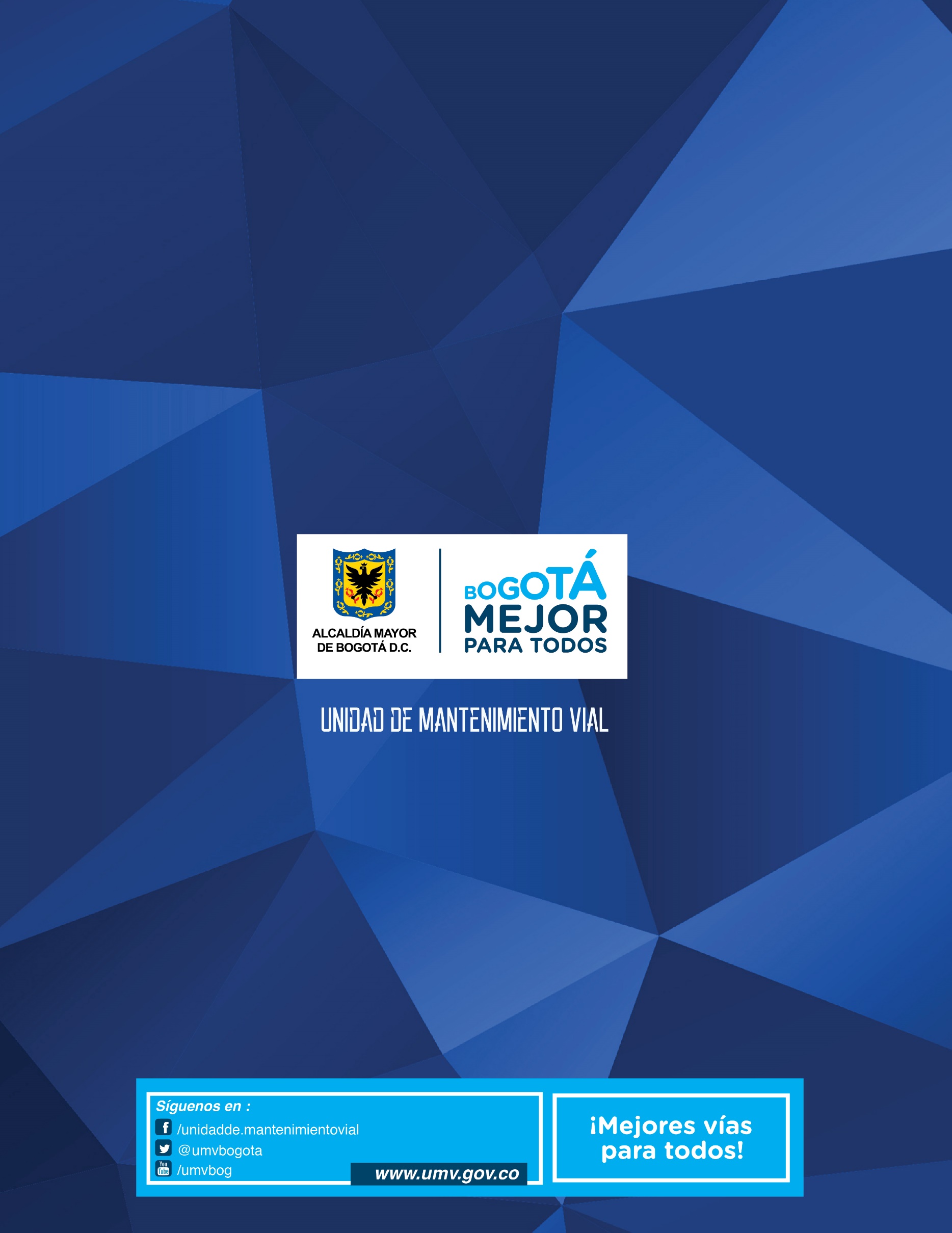 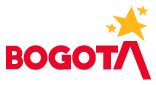 CÓD.CÓD.INDICADOR DEPENDENCIAVARIABLE 1VARIABLE 2%Trimestre%AcumuladoINSTITUCIONAL IMVICUMPLIMIENTO DE METAS DE INTERVENCION DE VIASIntervención de la Malla Vial Local220,61212,32104%75,21%INSTITUCIONAL GFINEJECUCIÓN PRESUPUESTALFinanciera - SG39.244 179.528 22%58%CUADRO DE SEGUIMIENTOCUADRO DE SEGUIMIENTOCUADRO DE SEGUIMIENTOCUADRO DE SEGUIMIENTOCUADRO DE SEGUIMIENTOPERIODO DE MEDICIÓN# Km carril de impacto intervenido# Km carril de impacto programados% de intervención mensual para el cumplimiento% de intervención acumulado para el cumplimientoEnero26,8726,55101%9,16%Febrero26,1523,93109%18,08%Marzo8,5810,3683%21,00%Abril1,115,7819%21,38%Mayo10,495,64186%24,95%Junio40,1535,02115%38,64%Julio26,3725,20105%47,63%Agosto39,5339,37100%61,11%Septiembre41,3640,47102%75,21%PERIODO DE MEDICIÓNVALOR COMPROMISOS VALOR TOTAL PRESUPUESTORESULTADOPERIODO DE MEDICIÓNVALOR COMPROMISOS VALOR TOTAL PRESUPUESTORESULTADO1er Trimestre   16.980.677.218  182.639.589.000 9%2do Trimestre   64.489.437.963  179.528.109.000 36%3er Trimestre103.731.858.903 179.528.109.000 58%CÓD.INDICADOR INDICADOR DEPENDENCIAVariable 1Variable 2%trimestre%acumuladoESTRATÉGIO PIVSEGUIMIENTO A INTERVENCIONES EJECUTADASSubdirección Técnica de Mejoramiento de la Malla Vial Local 760 810 94%68%ESTRATÉGIO PPMQPORCENTAJE DE CUMPLIMIENTO DE ENTREGAS DE MEZCLAS AUTORIZADASGerencia de Producción94,6%80,0%118%118%ESTRATÉGIO PPMQPORCENTAJE DE CUMPLIMIENTO DE PARAMETROS DE PRODUCCIÓN DE MEZCLA ASFALTICA Y CONCRETOS.Gerencia de Producción88,380100%100%ESTRATÉGIO PPMQDISPONIBILIDAD DE LOS VEHÍCULOS, MAQUINARIA, EQUIPOS Y PLANTA DE PRODUCCIÓN DE LA UMVGerencia de Producción89%85%104%104%ESTRATÉGIO GEFIEJECUCIÓN PRESUPUESTAL PASIVOS EXIGIBLESFinanciera – SG2545.4535%17%CUADRO DE SEGUIMIENTOCUADRO DE SEGUIMIENTOCUADRO DE SEGUIMIENTOCUADRO DE SEGUIMIENTOCUADRO DE SEGUIMIENTOPERIODO DE MEDICIÓN# de Elementos PK_ID con visita de seguimiento# de Elementos PK_ID programados para seguimientoRESULTADOEVALUACIÓN CUALITATIVA 1er Trimestre372370101%Las visitas de seguimiento se programan y se ejecutan teniendo en cuenta la fecha de ejecución de los segmentos. Para este periodo se realizó el 100% de las visitas de seguimiento programadas.2do Trimestre82885097%Las visitas de seguimiento se programan y se ejecutan teniendo en cuenta la fecha de ejecución de los segmentos. Para el segundo periodo se realizó el 97% de las visitas de seguimiento programadas.3er Trimestre76081094%Las visitas de seguimiento se programan y se ejecutan teniendo en cuenta la fecha de ejecución de los segmentos. Para este periodo se realizó el 94% de las visitas de seguimiento programadas. Se modificó la meta teniendo en cuenta que la visita cero de seguimiento depende de los segmentos que ejecute la Gerencia de Intervención.TOTAL1.9602.90068%CUADRO DE SEGUIMIENTOCUADRO DE SEGUIMIENTOCUADRO DE SEGUIMIENTOCUADRO DE SEGUIMIENTOCUADRO DE SEGUIMIENTOPERIODO DE MEDICIÓNsumatoria de cumplimientos productos solicitados/3porcentaje cumplimiento esperadoRESULTADOEVALUACIÓN CUALITATIVA1er Trimestre96,0%80,0%120%El indicador corresponde al % de cumplimiento de las mezclas en caliente, concreto y mezcla en frio con respecto a lo autorizado por GI.2do Trimestre96,5%80,0%121%El indicador corresponde al % de cumplimiento de las mezclas en caliente, concreto y mezcla en frio con respecto a lo autorizado por GI.3er Trimestre94,6%80,0%118%El indicador corresponde al % de cumplimiento de las mezclas en caliente, concreto y mezcla en frio con respecto a lo autorizado por GI.PERIODO DE MEDICIÓNSUMATORIA DEL % DE CUMPLIMIENTO DE PARAMETROSNÚMERO DE PARAMETROS EVALUADOS% DE CUMPLIMIENTO DE ESPECIFICACIONES TÉCNICASPERIODO DE MEDICIÓNSUMATORIA DEL % DE CUMPLIMIENTO DE PARAMETROSNÚMERO DE PARAMETROS EVALUADOS% DE CUMPLIMIENTO DE ESPECIFICACIONES TÉCNICAS1er TrimestreN/AN/AN/A2do Trimestre8480105%3er Trimestre88,380100%CUADRO DE SEGUIMIENTOCUADRO DE SEGUIMIENTOCUADRO DE SEGUIMIENTOCUADRO DE SEGUIMIENTOCUADRO DE SEGUIMIENTOPERIODO DE MEDICIÓNSumatoria de disponibilidadesporcentaje disponibilidad esperadaRESULTADOEVALUACIÓN CUALITATIVA PERIODO DE MEDICIÓNSumatoria de disponibilidadesporcentaje disponibilidad esperadaRESULTADOEVALUACIÓN CUALITATIVA 1er Trimestre86%85%101%Para el primer trimestre del año 2020, se cumple con la meta establecida del 85%  se realizaron actividades de mantenimiento preventivo, correctivo programado y correctivo 2do Trimestre86%85%101%Para el segundo trimestre del año 2020, se cumple con la meta establecida del 85%  se realizaron actividades de mantenimiento preventivo, correctivo programado y correctivo 3er Trimestre89%85%104%Para el tercer trimestre del año 2020, se cumple con la meta establecida del 85%  se realizaron actividades de mantenimiento preventivo, correctivo programado y correctivo CUADRO DE SEGUIMIENTOCUADRO DE SEGUIMIENTOCUADRO DE SEGUIMIENTOCUADRO DE SEGUIMIENTOCUADRO DE SEGUIMIENTOPERIODO DE MEDICIÓNVALOR EJECUCIÓN PASIVOS EXIGIBLESPASIVOS EXIGIBLES CONSTITUIDOSRESULTADOEVALUACIÓN CUALITATIVA 1er Trimestre       131.880.678      5.453.734.371 2%A la fecha corte se han realizado giros por valor de $58.105.017 y liberaciones por valor de $73.775.661, de lo anterior se resalta que del total de los pasivos exigibles para la vigencia 2020 $1.877.011.942 corresponden a compromisos que se encuentran en instancia judicial lo cual no es posible adelantar por el momento ni giros ni liberaciones.2do Trimestre       688.518.834      5.453.734.371 13%A la fecha corte se han realizado giros por valor de $ 436.448.593 y liberaciones por valor de $252.070.241, de lo anterior se resalta que del total de los pasivos exigibles para la vigencia 2020 existe un valor de $1.877.011.942 correspondiente a compromisos que se encuentran en instancia judicial lo cual no es posible adelantar por el momento ni giros ni liberaciones.3er Trimestre943.010.3895.453.734.37117%A la fecha corte se han realizado giros por valor de $ 688.748.593 y liberaciones por valor de $254.261.796, de lo anterior se resalta que del total de los pasivos exigibles para la vigencia 2020 existe un valor de $1.877.011.942 correspondiente a compromisos que se encuentran en instancia judicial lo cual no es posible adelantar por el momento ni giros ni liberaciones.CÓD.INDICADOR Variable 1Variable 2%trimestre%acumuladoDESI-IND-001 PRODUCTOS DE DIRECCIONAMIENTO ESTRATÉGICO CUMPLIDOS121486%86%APIC-IND-001 PORCENTAJE DE DESATENCIÓN DE PQRSFD CON TÉRMINOS DE 10 DÍAS HÁBILES212728%16%APIC-IND-002 CLARIDAD DE LAS RESPUESTAS A PQRSFD CIUDADANAS 578369%81%APIC-IND-003 CUMPLIMIENTO DEL PLAN DE ACCIÓN DE RESPONSABILIDAD SOCIAL22100%100%APIC-IND-005CUBRIMIENTO DEL PLAN DE ACCIÓN DE RESPONSABILIDAD SOCIAL77100%100%APIC-IND-007PORCENTAJE DE DESATENCIÓN DE PQRSFD CON TÉRMINOS DE 15DÍAS HÁBILES105082%8%APIC-IND-008PORCENTAJE DE DESATENCIÓN DE PQRSFD CON TÉRMINOS DE 30 DÍAS HÁBILES0000EGTI-IND-001 UMPLIMIENTO DE LAS ACCIONES DEL PLAN ESTRATÉGICO DE TECNOLOGÍAS DE LA INFORMACIÓN152075%79%EGTI-IND-002 CUMPLIMIENTO DE LAS ACTIVIDADES PARA FOMENTAR EL USO Y APROPIACIÓN DE LAS HERRAMIENTAS TECNOLÓGICAS DE LA ENTIDAD.111385%59%PIV-IND-002SEGUIMIENTO A INTERVENCIONES EJECUTADAS760810 94%68%PIV-IND-003 INTERVENCIONES PRIORIZADAS EN LA MALLA VIAL RURAL 0,581,1451%94%PIV-IND-004 INTERVENCIONES PRIORIZADAS DE CICLORUTAS 0,370,37100%77%PIV-IND-005 ASISTENCIA TÉCNICA A LOCALIDADES 11100%100%PIV-IND-006 PROYECTOS DE INVESTIGACIÓN 25%25%100%100%PIV-IND-007 DIAGNÓSTICOS REALIZADOS 88528000111%74%PPMQ-IND-004 PORCENTAJE DE CUMPLIMIENTO DE ENTREGAS DE VEHÍCULOS, MAQUINARIA Y EQUIPOS DE LA UMV29631694%97%IMVI-IND-002 POBLACIÓN SATISFECHA  85586899%99%IMVI-IND-003 NIVEL PROMEDIO DE SATISFACCIÓN (BENEFICIARIOS DIRECTOS) 39648684,64,6GSIT-IND-001 OPORTUNIDAD EN LA ATENCIÓN DE LA MESA DE AYUDA PARA PROCESOS INTERNOS1329210163,26%63%GREF-IND-001 SOLICITUDES DE RECURSOS FÍSICOS NO ATENDIDAS OPORTUNAMENTE123324%5%GCON-IND-002 CUMPLIMIENTO EN LA PUBLICACIÓN DE PROCESOS DEL PLAN ANUAL DE ADQISICIONES223367%86%GEFI-IND-003 EJECUCIÓN DEL PAC (PLAN ANUALIZADO DE CAJA) 20.93421.61097%82%GEFI-IND-005 EJECUCIÓN DE RESERVAS PRESUPUESTALES 6.87654.50513%92%GLAB-IND-001 EGUIMIENTO REALIZADO A LAS SOLICITUDES DE ENSAYOS A LAS MATERIAS PRIMAS12891289100%100%GLAB-IND-002 SEGUIMIENTOS REALIZADOS A LAS SOLICITUDES DE ENSAYOS A LOS PRODUCTOS Y A LAS CAPAS DE LA ESTRUCTURA DE PAVIMENTO5320532399,9%99,9%GLAB-IND-003 SEGUIMIENTO REALIZADO A LA EJECUCIÓN Y ENTREGA DE RESULTADOS DE APIQUES7373100%100%GLAB-IND-004 VERIFICACIÓN DE LA CALIDAD DE LA EJECUCIÓN DE LOS MÉTODOS DE ENSAYO99100%100%GLAB-IND-005SEGUIMIENTO A LA ENTREGA OPORTUNA DE INFORMES DE ENSAYO21522152100%100%GTHU-IND-001 SEVERIDAD DE ACCIDENTALIDAD 014940%0,47%GTHU-IND-003 CUMPLIMIENTO DEL PLAN INSTITUCIONAL DE FORMACIÓN Y CAPACITACIÓN - PIFC.61540%42%GTHU-IND-004 CUMPLIMIENTO DEL PLAN DE SEGURIDAD Y SALUD EN EL TRABAJO 4141100%72%GTHU-IND-005 CUMPLIMIENTO DEL PLAN DE BIENESTAR E INCENTIVOS 5771%50%GTHU-IND-006 INDICE DE FRECUENCIA DE LOS ACCIDENTES LABORALES 014940%0,10%GTHU-IND-009 INCIDENCIA DE LA ENFERMEDAD LABORAL 63448200,14%0,50%GAM-IND-001 GESTIÓN ADECUADA A LOS RESIDUOS SUCEPTIBLES DE APROVECHAMIENTO.26852685100%100%GAM-IND-003EFICIENCIA EN EL CONSUMO DE ENERGIA ELÉCTRICA EN LA ENTIDAD23.85394825,1620GDOC-IND-001 FINALIZACIÓN DE LOS TRÁMITES EN EL SGDEA - APLICATIVO ORFEO4224747157%55%GDOC-IND-002 ATENCIÓN DE CONSULTAS DEL ARCHIVO CENTRAL Y DE GESTIÓN29325011,64GDOC-IND-003CUMPLIMIENTO DE LOS TRÁMITES EN EL SGDEA - APLICATIVO ORFEO10078731,3%0,1%GDOC-IND-004EJECUCIÓN CRONOGRAMA DE TRANSFERENCIAS PRIMARIAS21712%24%GJUR-IND-001 SENTENCIAS A FAVOR DE LA ENTIDAD  66100%100%CODI-IND-001 CUMPLIMIENTO DE LOS TÉRMINOS PROCESALES 5151100%100%CEM-IND-001 EJECUCIÓN DE PLAN ANUAL DE AUDITORÍAS 343987,31%66,33%CEM-IND-002 EVALUACIÓN DE CONTROLES EN MAPAS DE RIESGOS 192479%79%PERIODO DE MEDICIÓNNúmero de productos entregados en los términos de tiempos establecidosNúmero de productos definidos para el periodoRESULTADO1er Trimestre1212100%2do Trimestre101191%3er Trimestre121486%CUADRO DE SEGUIMIENTOCUADRO DE SEGUIMIENTOCUADRO DE SEGUIMIENTOCUADRO DE SEGUIMIENTOCUADRO DE SEGUIMIENTOPERIODO DE MEDICIÓNN. de peticiones con término de respuesta de 10 días hábiles respondidas fuera de términosNo. de PQRSFD con término de respuesta de 10 días hábiles en el periodoRESULTADOEVALUACIÓN CUALITATIVA 1er Trimestre398248%De las 82 peticiones recibidas con vencimiento de 10 días, 39 peticiones, es decir el 48% no evidencia respuesta notificada al peticionario(a) dentro de los tiempos establecidos2do Trimestre1814712%De las 147 peticiones recibidas con vencimiento de 10 días, 18 peticiones, es decir el 12% no evidencia respuesta notificada al peticionario(a) dentro de los tiempos establecidos.3er Trimestre212728%Se observa que las peticiones de septiembre fueron contestadas dentro de los términos de oportunidad, con la anotación de que las recibidas después de la tercera semana del mes se encuentran aún en trámite y tiempos para ser contestadasCUADRO DE SEGUIMIENTOCUADRO DE SEGUIMIENTOCUADRO DE SEGUIMIENTOCUADRO DE SEGUIMIENTOCUADRO DE SEGUIMIENTOPERIODO DE MEDICIÓNΣ de las respuestas con calificación "Bueno" y "ExcelenteTotal, de respuestas ciudadanasRESULTADOEVALUACIÓN CUALITATIVA 1er Trimestre82236%De las 22 encuestas aplicadas en el periodo, el 36% calificaron la satisfacción ciudadana entre bueno y excelente.2do Trimestre163644%La satisfacción en general del servicio recibido por parte de la Entidad corresponde al 44.4% calificado entre “Excelente” y “Bueno”. Se considera un resultado positivo dado el avance respecto al periodo anterior.3er Trimestre578369%Se evidencia que el 47% de las encuestas diligenciadas califican como “Buena” y el 22% califican como “Excelente” la facilidad para interponer un requerimiento ante la Entidad, configurándose como un resultado positivo para la atención y servicio a la ciudadanía representando más de la mitad de las encuestas diligenciadasPERIODO DE MEDICIÓNNo actividades ejecutadasNo actividades programadasRESULTADOPERIODO DE MEDICIÓNNo actividades ejecutadasNo actividades programadasRESULTADO1er Trimestre88100%2do Trimestre66100%3er Trimestre22100%CUADRO DE SEGUIMIENTOCUADRO DE SEGUIMIENTOCUADRO DE SEGUIMIENTOCUADRO DE SEGUIMIENTOCUADRO DE SEGUIMIENTOPERIODO DE MEDICIÓNNo. personas asistentesNo. personas registradas en listados de convocatoriaRESULTADOEVALUACIÓN CUALITATIVA PERIODO DE MEDICIÓNNo. personas asistentesNo. personas registradas en listados de convocatoriaRESULTADOEVALUACIÓN CUALITATIVA 1er Trimestre1313100%Para el trimestre, se hace referencia a dos espacios: El primero involucra una terna de colaboradores para realización de publirreportaje con énfasis en inclusión. Para el segundo espacio, se involucra a los colaboradores que se convocaron a participar de las mesas de construcción de la política en DDHH de la entidad.2do Trimestre2513100%Para el segundo trimestre, se hace referencia a tres espacios: 1. Mesas de trabajo y divulgación de la política en Derechos Humanos de la UAERMV con colaboradores, 2. Mesas de trabajo con los enlaces designados para la elaboración del informe de sostenibilidad en formato GRI-4. Se cuentan como convocados los enlaces designados por las áreas para conformar las respectivas mesas de trabajo, 3. Divulgación de la política en Derechos Humanos a todos los grupos de valor identificados a través de las redes sociales de la entidad. (Dado que es una campaña masiva no se es posible determinar un número exacto de personas alcanzadas) 
Aclaración: por otra parte, se manifiesto un gran número de participantes que superó ampliamente la convocatoria de 13 personas a 25.3er Trimestre77100%Para el tercer trimestre, se hace referencia a tres espacios:1. Se realizó la divulgación del Informe de Sostenibilidad UAERMV 2019 a todos los Grupos de Valor identificados a través de las redes sociales de la entidad. (Dado que es una campaña masiva no es posible determinar un número exacto de personas alcanzadas) 2. Mesas de trabajo con coordinadoras de PIGA y Forestal para la articulación en la ejecución de actividades del Programa de Voluntariado Corporativo.3. Se envió un correo institucional a 27 personas pertenecientes al programa de voluntariado "Yo Participo" y adicionalmente, se le envio la información a toda la gerencia GASA  en caso de querer participar de dicha iniciativa. CUADRO DE SEGUIMIENTOCUADRO DE SEGUIMIENTOCUADRO DE SEGUIMIENTOCUADRO DE SEGUIMIENTOCUADRO DE SEGUIMIENTOPERIODO DE MEDICIÓN(N. de peticiones con término de respuesta de 15 días hábiles respondidas fuera de términosNo. de PQRSFD con término de respuesta de 15 días hábiles en el periodoRESULTADOEVALUACIÓN CUALITATIVA 1er Trimestre9450219%De las 502 peticiones recibidas con vencimiento de 15 días, 94 peticiones, es decir el 19% no evidencia respuesta notificada al peticionario(a) dentro de los tiempos establecidos.2do Trimestre93443%De las 344 peticiones recibidas con vencimiento de 15 días, 9 peticiones, es decir el 3% no evidencia respuesta notificada al peticionario(a) dentro de los tiempos establecidos.3er Trimestre105082%De las 508 peticiones recibidas con vencimiento de 15 días, 10 peticiones, es decir el 2% no evidencia respuesta notificada al peticionario(a) dentro de los tiempos establecidos.CUADRO DE SEGUIMIENTOCUADRO DE SEGUIMIENTOCUADRO DE SEGUIMIENTOCUADRO DE SEGUIMIENTOCUADRO DE SEGUIMIENTOPERIODO DE MEDICIÓNlograr el 90% de satisfacción de los colaboradoresPQRSFD con término de respuesta de 30 días hábiles en el periodoRESULTADOEVALUACIÓN CUALITATIVA 1er Trimestre00-Para este periodo no se presentaron peticiones con termino de 30 días2do Trimestre00-Para este periodo no se presentaron peticiones con termino de 30 días3er Trimestre00-Para este periodo no se presentaron peticiones con termino de 30 díasCUADRO DE SEGUIMIENTOCUADRO DE SEGUIMIENTOCUADRO DE SEGUIMIENTOCUADRO DE SEGUIMIENTOPERIODO DE MEDICIÓNACTIVIDADES EJECUTADASACTIVIDADES PROGRAMADASRESULTADOPERIODO DE MEDICIÓNACTIVIDADES EJECUTADASACTIVIDADES PROGRAMADASRESULTADO1er Trimestre152075%2do Trimestre192286,36%3er Trimestre152075%TOTAL 49  62 79%CUADRO DE SEGUIMIENTOCUADRO DE SEGUIMIENTOCUADRO DE SEGUIMIENTOCUADRO DE SEGUIMIENTOPERIODO DE MEDICIÓNACTIVIDADES EJECUTADASACTIVIDADES PROGRAMADASRESULTADO1er Trimestre33100%2do Trimestre33100%3er Trimestre111385%TOTAL62921%PERIODO DE MEDICIÓNKm/carril de impacto priorizadosMeta programadaRESULTADO1er Trimestre78,3475,00104%2do Trimestre34,9875,0047%3er Trimestre162,51100,00163%TOTAL275,83293,9394%CUADRO DE SEGUIMIENTOCUADRO DE SEGUIMIENTOCUADRO DE SEGUIMIENTOCUADRO DE SEGUIMIENTOCUADRO DE SEGUIMIENTOPERIODO DE MEDICIÓNkm/carril de impacto priorizadosMeta programada anual para priorizaciónRESULTADOEVALUACIÓN CUALITATIVA 1er Trimestre13,5911,57117%Para la vigencia 2020 se fijó meta para ruralidad de 15 Kilómetros carril, sin embargo, la Gerencia de intervención tuvo un rezago de segmentos sin ejecutar en 2019 de 11,57 Kilómetros-Carril los cuales se dejaron como meta de priorización del 1er Trimestre, sin embargo se priorizaron 2,02 Kilómetros carril adicionales por solicitud de la Subdirección de producción e intervención para la vereda la Requilina, para un total de 13,59 Kilómetros Carril.2do Trimestre0,001,140%No se generaron priorizaciones para este Trimestre. Sin embargo, el indicador se nivela teniendo en cuenta que el trimestre pasado se priorizó 117% de la meta3er Trimestre0,581,1451%Se priorizaron 0,58 Kilometros carril adicionales por solicitud de la Subdirección de producción e intervención en el barrio El Uval de la localidad de Usme. La Subdirección Técnica de Producción de Intervención solicitó modificar la meta de ruralidad teniendo en cuenta que no se pudo ejecutar la troncal bolivariana por razones asociadas al COVID-19.TOTAL14,171594%CUADRO DE SEGUIMIENTOCUADRO DE SEGUIMIENTOCUADRO DE SEGUIMIENTOCUADRO DE SEGUIMIENTOCUADRO DE SEGUIMIENTOPERIODO DE MEDICIÓNKm priorizadosMeta programada anual para priorizaciónRESULTADOEVALUACIÓN CUALITATIVA 1er Trimestre4,274,27100%Se priorizaron 34 PK en 32 CIV Correspondientes a 4,27 Kilómetros Carril por solicitud del Instituto de Desarrollo Urbano., Cabe resaltar que se tenía un rezago sin ejecutar de 2019 de 1,57 Kilómetros carril.2do Trimestre0,000,160%No generaron priorizaciones para el segundo trimestre de 2020. Sin embargo, el indicador se nivela debido a que en el primer trimestre se priorizó el 71% de la meta anual,3er Trimestre0,370,37100%Se priorizaron 5 PK en 4 CIV Correspondientes a 0,37 Kilómetros Carril por solicitud de la Dirección General para el grupo de nuevas tecnologías de la entidad, para realizar tramos de prueba. Se priorizan 5 PK por solicitud del Ingeniero Pablo Muñoz, Coordinador de la Cicloinfraestructura.TOTAL4,646,0077%CUADRO DE SEGUIMIENTOCUADRO DE SEGUIMIENTOCUADRO DE SEGUIMIENTOCUADRO DE SEGUIMIENTOCUADRO DE SEGUIMIENTOPERIODO DE MEDICIÓNMESAS DE TRABAJO PROGRAMADASMESAS DE TRABAJO EJECUTADASRESULTADOEVALUACIÓN CUALITATIVA 1er Trimestre3110310%Se realizaron las reuniones de asistencia técnica a localidades que se tenían programadas, con las alcaldías locales, sin embargo, dado que dichas entidades solicitaron reuniones adicionales, la meta se superó aun cuando no se terminaron las reuniones solicitadas debido a la emergencia del país a causa del COVID 19. Una vez superado el estado de emergencia se terminarán las reuniones faltantes y se replanteará la meta para este indicador.2do Trimestre1010100%Se realizó lo programado, sin embargo, como en el primer trimestre se realizaron más mesas de trabajo de las programadas, en este segundo trimestre se completó la meta anual por tanto se replanteará el indicador.3er Trimestre11100%Se realizó una reunión de asistencia técnica a localidades. Se modificó la meta de cada trimestre teniendo en cuenta que en el primer semestre de 2020, se realizó el 97,61% de la meta programada inicialmente para la presente vigencia.TOTAL4140103%CUADRO DE SEGUIMIENTOCUADRO DE SEGUIMIENTOCUADRO DE SEGUIMIENTOCUADRO DE SEGUIMIENTOCUADRO DE SEGUIMIENTOPERIODO DE MEDICIÓN% DE AVANCE DE PROYECTOS DE INVESTIGACIÓN EJECUTADO% DE PROYECTO PROGRAMADO RESULTADOEVALUACIÓN CUALITATIVA 1er Trimestre25%25%100,00%Se realizó propuestas de proyecto para realizar el diagnóstico en el 100% de la Malla Vial Local, con el uso de inteligencia artificial o con convenio con pasantes del SENA. La propuesta fue enviada a la Dirección de la UMV mediante correo electrónico.2do Trimestre0%25%0,00%En reunión con la secretaría general y la Oficina Asesora Jurídica se decidió que no era viable el proyecto del SENA. Adicionalmente la OAP recomienda no tener este indicador por lo que se solicitará su anulación.3er Trimestre25%25%100,00%Se solicitó la anulación de este indicador a la Oficina Asesora de Planeación, mediante formato de solicitud de aprobación a través del aplicativo ORFEO. CUADRO DE SEGUIMIENTOCUADRO DE SEGUIMIENTOCUADRO DE SEGUIMIENTOCUADRO DE SEGUIMIENTOCUADRO DE SEGUIMIENTOPERIODO DE MEDICIÓNELEMENTOS PK_ID DIAGNOSTICADOSELEMENTOS PK_ID PROGRAMADOSRESULTADOEVALUACIÓN CUALITATIVA 1er Trimestre35763250110%Se realizó visitas de diagnóstico a 3576 PK en 3795 CIV equivalentes a 449,72 Kilómetros carril.2do Trimestre44244319102%Se realizó visitas de diagnóstico a 4424 PK en 4256 CIV equivalentes a 590,21 Kilómetros carril. 3er Trimestre88528000111%Se realizó visitas de diagnóstico a 8852 PK en 7935 CIV equivalentes a 1343,22 Kilometros carril. La cantidad de elementos diagnosticados aumento con relación al segundo trisemestre de 2020 en razon de la contratación de 20 ingenieros por  CPS.TOTAL16.85322.50074,90%CUADRO DE SEGUIMIENTOCUADRO DE SEGUIMIENTOCUADRO DE SEGUIMIENTOCUADRO DE SEGUIMIENTOPERIODO DE MEDICIÓNSumatorias solicitudes con entregastotal, solicitudes recibidasRESULTADOPERIODO DE MEDICIÓNSumatorias solicitudes con entregastotal, solicitudes recibidasRESULTADO1er Trimestre161794%2do Trimestre52452799%3er Trimestre29631694%PERIODO DE MEDICIÓN# de ciudadanos satisfechos# Encuestas aplicadas% de población satisfechaPERIODO DE MEDICIÓN# de ciudadanos satisfechos# Encuestas aplicadas% de población satisfecha1er Trimestre81697583,69%2do Trimestre13814794%3er Trimestre85586899%PERIODO DE MEDICIÓN∑ Calificaciones de los encuestados# Total de encuestados  Nivel promedio de satisfacciónPERIODO DE MEDICIÓN∑ Calificaciones de los encuestados# Total de encuestados  Nivel promedio de satisfacción1er TrimestreN. A97590%2do Trimestre6471474,43er Trimestre39648684,6CUADRO DE SEGUIMIENTOCUADRO DE SEGUIMIENTOCUADRO DE SEGUIMIENTOCUADRO DE SEGUIMIENTOPERIODO DE MEDICIÓNCIRITIRIRESULTADOPERIODO DE MEDICIÓNCIRITIRIRESULTADO1er Trimestre934120677,45%2do Trimestre865168551,34%3er Trimestre1329210163,26%Total 3.128  4.992 62,66%CUADRO DE SEGUIMIENTOCUADRO DE SEGUIMIENTOCUADRO DE SEGUIMIENTOCUADRO DE SEGUIMIENTOPERIODO DE MEDICIÓNSumatoria días hábiles empleados para atender requerimientos en el periodoNo. de solicitudes recibidas en el periodoRESULTADO1er Trimestre103793%2do Trimestre2321711%3er Trimestre123324%TOTAL459285%CUADRO DE SEGUIMIENTOCUADRO DE SEGUIMIENTOCUADRO DE SEGUIMIENTOCUADRO DE SEGUIMIENTOCUADRO DE SEGUIMIENTOPERIODO DE MEDICIÓNNÚMERO DE PROCESOS CONTRACTUALES PUBLICADOS EN EL SECOP EN EL PERÍODONÚMERO DE PROCESOS CONTRACTUALES PROGRAMADOS EN EL PLAN DE ADQUISICIONES PARA EL PERÍODO) * 100RESULTADOEVALUACIÓN CUALITATIVA 1er Trimestre1717100%En el plan Anual de Adquisiciones para el primer trimestre del año se programaron 17 procesos contractuales, los cuales se iniciaron en el mismo período de tiempo, es decir fueron publicados en la plataforma SECOP en su totalidad, con la suscripción de 10, entre los que se incluyen las bolsas de personal de prestación de servicios profesionales y de apoyo a la gestión o el paquete de seguros de la Entidad para salvaguardar los bienes, las actuaciones de los servidores y la integridad de los trabajadores oficiales.  
Así mismo, se evidencia que 7 procesos contractuales se encuentran en proceso de suscrición para iniciar en el segundo trimestre de 2020.2do Trimestre2929100%Para el segundo trimestre de 2020, en el Plan Anual de Adquisiciones estaban previstos 29 procesos contractuales, los cuales fueron publicados en su totalidad en la plataforma de Secop II, suscribiendo así 25 contratos, quedando en estado de publicación: suministro de productos y materiales asfalticos; implementación de señalización horizontal; interventoría técnica, administrativa , financiera, contable y jurídica al contrato cuyo objeto consiste en implementación de señalización horizontal; diseño conceptual y básico de un sistema de detección, alarma y extinción contra incendios en la sede de producción.3er Trimestre223367%Para el tercer trimestre de 2020, en el Plan Anual de Adquisiciones estaban previstos 33 procesos contractuales, de los cuales quedaron en estado de publicación 8 procesos en la plataforma de Secop II, se suscribieron 14 procesos y en estructuración por partes de las áreas 11 procesos. No obstante, los 11 procesos que no fueron adelantados serán ajustados para dar inicio en el cuarto trimestre de 2020. Es de anotar que el proceso requirió de ajustes adicionales en los inicios del perído de planeación a raíz de la adecuación del nuevo plan de desarrollo realizado en el mes de Julio 2020.CUADRO DE SEGUIMIENTOCUADRO DE SEGUIMIENTOCUADRO DE SEGUIMIENTOCUADRO DE SEGUIMIENTOCUADRO DE SEGUIMIENTOPERIODO DE MEDICIÓNPAC EJECUTADOPAC PROGRAMADORESULTADOEVALUACIÓN CUALITATIVA 1er Trimestre  19.460.624.787    27.520.721.196 71%En el primer bimestre(enero-febrero) de 2020 se ejecutaron el 70,71% de los pagos programados para realizar en el período evaluado, evidenciando una  ejecución baja en el presupuesto de reserva,  No obstante, frente a la ejecución de reservas se evidencia que la misma fue el 68% del PAC programado, por lo cual se requiere que los proyectos de inversión y las áreas realicen los ajustes pertinentes en cuanto a programación y radicación de pagos, con el fin de ejecutar la totalidad de la reserva y disminuir la constitución de pasivos exigibles.2do Trimestre  21.876.542.285    27.500.687.180 80%En el segundo bimestre de la vigencia 2020 se observa que hay un aumento en la ejecución de los pagos programados, sin embargo, queda un porcentaje significativo que se va al PAC no ejecutado, es de resaltar el esfuerzo en la ejecución de los pagos debió a la situación y la emergencia sanitaria por la que atraviesa el país, así como el ajuste en los procedimientos de pago acorde con la circular 12 de 2020, con el fin de procurar el pago de las obligaciones de la Entidad. 3er Trimestre18.957.734.95623.018.640.53582%En el tercer bimestre de la vigencia 2020 se observa que aumento la ejecución de los pagos programados, sin embargo, queda un porcentaje significativo que se va al PAC no ejecutado, correspondiente a $4.060.905.579 cifra significativa ya que son recursos que el distrito no gestiono para otras labores. La ejecución en cifras frente al bimestre anterior disminuyo considerablemente a pesar de que ya se apertura las obras viales.CUADRO DE SEGUIMIENTOCUADRO DE SEGUIMIENTOCUADRO DE SEGUIMIENTOCUADRO DE SEGUIMIENTOPERIODO DE MEDICIÓNVALOR COMPROMISOS VALOR TOTAL PRESUPUESTORESULTADOPERIODO DE MEDICIÓNVALOR COMPROMISOS VALOR TOTAL PRESUPUESTORESULTADO1er Trimestre    27.602.470.177 54.505.494.817 51%2do Trimestre    42.998.393.402 54.324.382.597 79%3er Trimestre 49.875.140.858  54.505.494.817 92%CUADRO DE SEGUIMIENTOCUADRO DE SEGUIMIENTOCUADRO DE SEGUIMIENTOCUADRO DE SEGUIMIENTOCUADRO DE SEGUIMIENTOPERIODO DE MEDICIÓNN° TOTAL DE ENSAYOS REALIZADOS A LAS MATERIAS PRIMASN° TOTAL DE ENSAYOS REQUERIDOS % DE ENSAYOS REALIZADOS DE ACUERDO CON LAS SOLICITUDES DE SERVICIOSEVALUACIÓN CUALITATIVA 1er Bimestre10711071100%En los meses de enero y febrero se ensayaron 412 muestras de las materias primas recibidas para la ejecución de las intervenciones a las cuales se le realizaron 1071 ensayos de los 1071 solicitados, para un porcentaje de cumplimiento del 100% de los servicios solicitados.2do Bimestre601601100%En los meses de marzo y abril se ensayaron 202 muestras de las materias primas recibidas para la ejecución de las intervenciones a las cuales se le realizaron 601 ensayos de los 601 solicitados, para un porcentaje de cumplimiento del 100% de los servicios solicitados.3er Bimestre817817100%En los meses de mayo y junio se ensayaron 182 muestras de las materias primas recibidas para la ejecución de las intervenciones a las cuales se le realizaron 817 ensayos de los 817 solicitados, para un porcentaje de cumplimiento del 100% de los servicios solicitados.4to Bimestre12891289100%En los meses de julio y agosto se ensayaron 696 muestras de las materias primas recibidas para la ejecución de las intervenciones a las cuales se le realizaron 1289 ensayos de los 1289 solicitados, para un porcentaje de cumplimiento del 100% de los servicios solicitados.CUADRO DE SEGUIMIENTOCUADRO DE SEGUIMIENTOCUADRO DE SEGUIMIENTOCUADRO DE SEGUIMIENTOCUADRO DE SEGUIMIENTOPERIODO DE MEDICIÓNN° TOTAL DE ENSAYOS REALIZADOSN° TOTAL DE ENSAYOS SOLICITADOS % DE ENSAYOS REALIZADOS DE ACUERDO CON LAS SOLICITUDES DE SERVICIOEVALUACIÓN CUALITATIVA 1er Bimestre5786579299,9%En los meses de enero y febrero, se ensayaron 2076 muestras de las mezclas producidas y a las capas de la estructura de pavimento a las cuales se le realizaron 5786 ensayos de los 5792 solicitados, lo cual nos da un cumplimiento del 99,9 % de los servicios.2do Bimestre2529253299,9%En los meses de marzo y abril, se ensayaron 810 muestras de las mezclas producidas y a las capas de la estructura de pavimento a las cuales se le realizaron 5786 ensayos de los 5792 solicitados, lo cual nos da un cumplimiento del 99,9 % de los servicios.3er Bimestre38853885100,0%En los meses de mayo y junio, se ensayaron 1301 muestras de las mezclas producidas y a las capas de la estructura de pavimento a las cuales se le realizaron 3885 ensayos de los 3885 solicitados, lo cual nos da un cumplimiento del 100 % de los servicios.4to Bimestre5320532399,9%En los meses de julio y agosto, se ensayaron 1361 muestras de las mezclas producidas y a las capas de la estructura de pavimento a las cuales se le realizaron 5320 ensayos de los 2323 solicitados, lo cual nos da un cumplimiento del 99,9 % de los servicios.CUADRO DE SEGUIMIENTOCUADRO DE SEGUIMIENTOCUADRO DE SEGUIMIENTOCUADRO DE SEGUIMIENTOCUADRO DE SEGUIMIENTOPERIODO DE MEDICIÓNN° TOTAL DE INFORMES DE APIQUES ENTREGADOS N° TOTAL DE APIQUES SOLICITADOS% DE CUMPLIMIENTO DE LO EJECUTADOS VS LO SOLICITADOEVALUACIÓN CUALITATIVA 1er Trimestre1212100%En este trimestre realizaron apiques a 7 CIV, 12 apiques y 181 ensayos, la totalidad de apiques solicitados fueron realizados, lo que nos indica un porcentaje de cumplimiento del 100%.2do Trimestre132132100%En este trimestre realizaron apiques a 90 CIV, 132 apiques y 1942 ensayos, la totalidad de apiques solicitados fueron realizados, lo que nos indica un porcentaje de cumplimiento del 100%.3er Trimestre7373100%En este trimestre realizaron apiques a 48 CIV, 73 apiques y 1178 ensayos, la totalidad de apiques solicitados fueron realizados, lo que nos indica un porcentaje de cumplimiento del 100%.CUADRO DE SEGUIMIENTOCUADRO DE SEGUIMIENTOCUADRO DE SEGUIMIENTOCUADRO DE SEGUIMIENTOCUADRO DE SEGUIMIENTOPERIODO DE MEDICIÓNNUMERO DE METODOS DE ENSAYOS QUE CUMPLIERON CON LA PRECISION DE LA NORMANUMERO TOTAL DE METODOS DE ENSAYO CON EVALUACIÓN DE LA PRECISIÓN DE LA NORMA% DE ENSAYOS QUE CUMPLEN LA PRECISIÓN DEL METODOEVALUACIÓN CUALITATIVA 1er Trimestre99100%Se realiza la verificación de la precisión para los ensayos de acreditación encontrando que estos cumplen de acuerdo a el análisis de respetabilidad realizado, a continuación se muestran los datos obtenidos para los meses de enero, febrero y marzo de la precisión por cada norma de ensayo2do Trimestre99100%Se realiza la verificación de la precisión para los ensayos de acreditación encontrando que estos cumplen de acuerdo a el análisis de repetibilidad realizado, a continuación se muestran los datos obtenidos para los meses de abril, mayo y junio de la precisión por cada norma de ensayo3er Trimestre99100%Se realiza la verificación de la precisión para los ensayos de acreditación encontrando que estos cumplen de acuerdo a el análisis de repetibilidad realizado, a continuación se muestran los datos obtenidos para los meses de julio, agosto y septiembre de la precisión por cada norma de ensayo:CUADRO DE SEGUIMIENTOCUADRO DE SEGUIMIENTOCUADRO DE SEGUIMIENTOCUADRO DE SEGUIMIENTOCUADRO DE SEGUIMIENTOPERIODO DE MEDICIÓNN° TOTAL DE INFORMES ENTREGADOS OPORTUNAMENTE N° TOTAL DE INFORMES ENTREGADOS% DE CUMPLIMIENTO DE LA ENTREGA DE LOS INFORMESEVALUACIÓN CUALITATIVA 1er Trimestre2426261492,8%En los meses de enero, febrero y marzo se entregaron un total de 2426 informes de ensayo de los cuales 2614 se entregaron oportunamente lo que da un porcentaje de cumplimiento del 92,8 %.2do Trimestre1523153099,5%En los meses de abril, mayo y junio se entregaron un total de 1530 informes de ensayo de los cuales 1523 se entregaron oportunamente lo que da un porcentaje de cumplimiento del 99,5 %.3er Trimestre21522152100,0%En los meses de julio, agosto y septiembre se entregaron un total de 2152 informes de ensayo de los cuales 21552 se entregaron oportunamente lo que da un porcentaje de cumplimiento del 100 %.CUADRO DE SEGUIMIENTOCUADRO DE SEGUIMIENTOCUADRO DE SEGUIMIENTOCUADRO DE SEGUIMIENTOCUADRO DE SEGUIMIENTOPERIODO DE MEDICIÓNVARIABLE 1VARIABLE 2RESULTADOEVALUACIÓN CUALITATIVA Enero83322,41%Durante el mes de enero se presentó un accidente de trabajo en las instalaciones de la sede administrativa piso 7, donde una contratista del área de Gestión documental durante el desarrollo de sus actividades sufre la caída de un tablero en su rostro, ocasionándole 8 días de incapacidad.Febrero83322,41%Para el mes de febrero se presentó un accidente de trabajo con funcionario que se encontraba sacando unos repuestos para ser trasladados de un sitio a otro, al momento de mover dichos repuestos ocurre el accidente sufriendo un aplastamiento contra los objetos rodados y el dedo, ocasionando una herida en el pulgar de la mano derecha, cabe resaltar que el trabajador usaba los guantes, como elemento de protección personal.Marzo03320,00%Durante el mes de marzo no se presentaron accidentes laborales.Abril03320,00%Durante el mes de abril no se presentaron accidentes laborales.Mayo25370,37%El día 27 de mayo de 2020 se presentó un accidente de trabajo durante el desarrollo de actividades en un frente de obra, donde un trabajador oficial realizaba el acceso a un vehículo tipo furgón el cual golpea su rodilla izquierda generando dolor y hematoma, ocasionándole dos días de incapacidad.Junio04990,00%El 24 de junio 2020 Durante las actividades de seguimiento y control la profesional se dirige al área de tanques de almacenamiento de agua de la sede y se tropezó generando caída distinto nivel recibiendo el impacto sobre el costado izquierdo del cuerpo lastimándose mano izquierda y dedos con raspaduras, lo cual no le ocasiono incapacidad laboral, únicamente terapias para su recuperación.Julio04250,00%Para el mes de Julio no se presentaron accidentes de trabajo en la UAERMVAgosto05330,00%Para el mes de Agosto no se presentaron accidentes de trabajo en la UAERMVSeptiembre05360,00%Para el mes de septiembre no se presentaron accidentes de trabajo en la UAERMVCUADRO DE SEGUIMIENTOCUADRO DE SEGUIMIENTOCUADRO DE SEGUIMIENTOCUADRO DE SEGUIMIENTOPERIODO DE MEDICIÓNACTIVIDADES EJECUTADAS ACTIVIDADES PROGRAMADASRESULTADO1er Trimestre2450%2do Trimestre7978%3er Trimestre61540%CUADRO DE SEGUIMIENTOCUADRO DE SEGUIMIENTOCUADRO DE SEGUIMIENTOCUADRO DE SEGUIMIENTOPERIODO DE MEDICIÓNACTIVIDADES EJECUTADAS ACTIVIDADES PROGRAMADASRESULTADOPERIODO DE MEDICIÓNACTIVIDADES EJECUTADAS ACTIVIDADES PROGRAMADASRESULTADO1er Trimestre212295%2do Trimestre1818100%3er Trimestre4141100%CUADRO DE SEGUIMIENTOCUADRO DE SEGUIMIENTOCUADRO DE SEGUIMIENTOCUADRO DE SEGUIMIENTOPERIODO DE MEDICIÓNNo. De Actividades del plan ejecutadas en el periodo No. De actividades del plan programadas para el periodoRESULTADO1er Trimestre12,050%2do Trimestre4580%3er Trimestre5771%CUADRO DE SEGUIMIENTOCUADRO DE SEGUIMIENTOCUADRO DE SEGUIMIENTOCUADRO DE SEGUIMIENTOCUADRO DE SEGUIMIENTOPERIODO DE MEDICIÓNVARIABLE 1VARIABLE 2RESULTADOEVALUACIÓN CUALITATIVA Enero13320%Durante el mes de enero de enero se presentó un accidente de trabajo en las instalaciones de la sede administrativa piso 7, donde una contratista del área de Gestión documental durante el desarrollo de sus actividades sufre la caída de un tablero en su rostro, ocasionándole 8 días de incapacidad.Febrero13320%Para el mes de febrero se presentó un accidente de trabajo con funcionario que se encontraba sacando unos repuestos para ser trasladados de un sitio a otro, al momento de mover dichos repuestos ocurre el accidente sufriendo un aplastamiento contra los objetos rodados y el dedo, ocasionando una herida en el pulgar de la mano derecha, cabe resaltar que el trabajador usaba los guantes, como elemento de protección personal.Marzo03320%Para el mes de marzo no se presentaron accidentes de trabajo en la UAERMV, teniendo en cuenta que en este mes el tiempo de exposición del personal trabajador fue menor debido a la contingencia presentada por el COVID-19 lo cual favoreció este resultado.Abril03320%Para el mes de abril no se presentaron accidentes de trabajo en la UAERMV, teniendo en cuenta que en este mes el tiempo de exposición del personal trabajador fue menor debido a la contingencia presentada por el COVID-19 lo cual favoreció este resultado.Mayo15370,19%El día 27 de mayo de 2020 se presentó un accidente de trabajo durante el desarrollo de actividades en un frente de obra, donde un trabajador oficial realizaba el acceso a un vehículo tipo furgón el cual golpea su rodilla izquierda generando dolor y hematoma, ocasionándole dos días de incapacidad.Junio14990,20%El 24 de junio 2020 Durante las actividades de seguimiento y control la profesional se dirige al área de tanques de almacenamiento de agua de la sede y se tropezó generando caída distinto nivel recibiendo el impacto sobre el costado izquierdo del cuerpo lastimándose mano izquierda y dedos con raspaduras, lo cual no le ocasiono incapacidad laboral, únicamente terapias para su recuperación.Julio04250,00%Para el mes de Julio no se presentaron accidentes de trabajo en la UAERMVAgosto05330,00%Para el mes de Agosto no se presentaron accidentes de trabajo en la UAERMVSeptiembre05360,00%Para el mes de septiembre no se presentaron accidentes de trabajo en la UAERMVCUADRO DE SEGUIMIENTOCUADRO DE SEGUIMIENTOCUADRO DE SEGUIMIENTOCUADRO DE SEGUIMIENTOCUADRO DE SEGUIMIENTOPERIODO DE MEDICIÓNNúmero de días de ausencia por incapacidad laboral o común en el mes  Número de días de trabajo programados en el mesRESULTADOEVALUACIÓN CUALITATIVA Enero6199600,61%Durante el mes de enero de 2020 por motivo de incapacidad médica se presentaron en total 61 días de ausencia por enfermedad común.Febrero15299601,53%Durante el mes de febrero de 2020 por motivo de incapacidad médica se presentaron en total 152 días de ausencia a laboral tanto por enfermedad común como por enfermedad laboral.Marzo7299600,72%Durante el mes de marzo de 2020 por motivo de incapacidad médica se presentaron en total 72 días de ausencia a laboral tanto por enfermedad común como por enfermedad laboral.Abril3499600,34%Durante el mes de abril de 2020 por motivo de incapacidad médica se presentaron en total 34 días de ausencia a laborar tanto por enfermedad común como por enfermedad laboral.Mayo134161100,83%Durante el mes de mayo de 2020 por motivo de incapacidad médica se presentaron en total 134 días de ausencia tanto por enfermedad común como por enfermedad laboral. El aumento del valor de la ausencia se evidencia por el aumento de los colaboradores que ya se les formalizo su contrato de prestación de servicios sumado a la planta de servidores públicos que pertenecen a la entidad.Junio65149700,43%Durante el mes de junio de 2020 por motivo de incapacidad médica se presentaron en total 65 días de ausencia tanto por enfermedad común como por enfermedad laboral. La variación del número de colaboradores no es constante debido al número de contratistas que puede variar en su número.Julio6127500,05%Durante el mes de julio de 2020 por motivo de incapacidad medica se presentaron en total 6 días de ausencia tanto por enfermedad común como por enfermedad laboral, la variación del número de colaboradores no es contante debido a los contratos de prestación de servicios.Agosto13159900,08%Durante el mes de agosto de 2020 por motivo de incapacidad medica se presentaron en total 13 días de ausencia por enfermedad común, por enfermedad Laboral no se tiene reporte de ausencia, la variación del número de colaboradores no es constante debido a los contratos de prestación de servicios.Septiembre44160800,27%
Durante el mes de septiembre de 2020 por motivo de incapacidad medica se presentaron en total 44 días de ausencia por enfermedad común correspondiente a tres servidores públicos, por enfermedad Laboral no se tiene reporte de ausencia, la variación del número de colaboradores no es constante debido a los contratos de prestación de servicios.CUADRO DE SEGUIMIENTOCUADRO DE SEGUIMIENTOCUADRO DE SEGUIMIENTOCUADRO DE SEGUIMIENTOCUADRO DE SEGUIMIENTOPERIODO DE MEDICIÓNkg de residuos aprovechables gestionadoskg de residuos aprovechables generadosRESULTADOEVALUACIÓN CUALITATIVA PERIODO DE MEDICIÓNkg de residuos aprovechables gestionadoskg de residuos aprovechables generadosRESULTADOEVALUACIÓN CUALITATIVA 1er Trimestre66676667100%En lo corrido del I trimestre de 2020, se realizó la gestión ambiental adecuada al 100% de los residuos con potencial de aprovechamiento generados en la Entidad.2do Trimestre3037830378100%Durante el II trimestre de 2020, se realizó la gestión ambiental adecuada al 100% de los residuos con potencial de aprovechamiento generados en la Entidad.3er Trimestre26852685100%Durante el III trimestre de 2020, se realizó la gestión ambiental adecuada al 100% de los residuos con potencial de aprovechamiento generados en la Entidad.
En este trimestre se generaron residuos con poteniclal de aprovechamiento de las sedes operativa y administrativa.CUADRO DE SEGUIMIENTOCUADRO DE SEGUIMIENTOCUADRO DE SEGUIMIENTOCUADRO DE SEGUIMIENTOCUADRO DE SEGUIMIENTOPERIODO DE MEDICIÓNPromedio de KW-hora consumidos al mesPromedio de colaboradores presentes en las sedes de la EntidadRESULTADOEVALUACIÓN CUALITATIVA 1er Trimestre11453105010,91Para este periodo de medición se reflejó un consumo per cápita de 10.91 KV-Hora con lo cual no se presentan desviaciones en la Meta propuesta2do Trimestre2434696825,15Para este periodo de medición se reflejó un consumo per cápita de 25.15 KV-Hora con lo cual se presentan desviaciones en la Meta propuesta lo anterior, se debe a un menor número de colaboradores presentes en la Entidad y a que la Meta se estableció en condiciones diferentes a las actuales por la nueva sede operativa3er Trimestre2385394825,16Para este periodo de medición se reflejó un consumo per cápita de 25.16 Kv-hora con lo cual se presentan desviaciones en la Meta propuesta lo anterior, a que la Meta se estableció en condiciones diferentes a las actuales por la nueva sede operativa.
En seguimiento de comité operativo de apoyo de gestión ambiental, llevado a cabo en el mes de agosto de 2020, se estableció como oportunidad de mejora realizar el inventario por memorizado de todos los sistemas de iluminación y equipos accionados con energía eléctrica en la sede operativa para determinar si el consumo presentado tiene un comportamiento normal y más bien se deba replantear la meta. Esta acción está proyectada a realizarse en el mes de octubre de 2020.CUADRO DE SEGUIMIENTOCUADRO DE SEGUIMIENTOCUADRO DE SEGUIMIENTOCUADRO DE SEGUIMIENTOCUADRO DE SEGUIMIENTOPERIODO DE MEDICIÓNActividades ejecutadasActividades programadasRESULTADOEVALUACIÓN CUALITATIVA1er TrimestreN/AN/AN/A2do Trimestre34185340%En relación con el cumplimiento de los trámites sin finalizar en el Sistema de Gestión de Documentos Electrónicos de Archivo ORFEO se tomó como referencia el periodo del 15 al 30 de junio de 2020 debido a que este es un indicador nuevo que fue aprobado durante el mes de junio. Debido a lo corto del periodo evaluado se incrementa el porcentaje de trámites sin finalizar teniendo en cuenta que son trámites muy recientes y algunos tienen tiempo de respuesta de 10, 15 o más días hábiles los cuales por lo corto del periodo evaluado todavía se encuentran dentro de los términos de respuesta.3er Trimestre4224747157%Durante el periodo correspondiente de 7471 radicados de entrada, salida, internas e informes de pago en el aplicativo ORFEO, se finalizaron 4224. Aun cuando el proceso de Gestión Documental ha estado realizando seguimiento a esta finalización de trámites generando reportes mensuales e informando a cada dependencia por correo electrónico y enfatizando en las capacitaciones y los soportes brindados a los usuarios en la importancia de la finalización de los trámites en el aplicativo, no ha sido posible generar esa conciencia; por esta razón no se ven los resultados esperados en este indicador que es institucional, mas no depende del propio proceso.CUADRO DE SEGUIMIENTOCUADRO DE SEGUIMIENTOCUADRO DE SEGUIMIENTOCUADRO DE SEGUIMIENTOCUADRO DE SEGUIMIENTOPERIODO DE MEDICIÓNΣ del tiempo empleado en la atención de consultas documentales del archivo centralTotal, de consultas documentales del archivo central realizadasRESULTADOEVALUACIÓN CUALITATIVA PERIODO DE MEDICIÓNΣ del tiempo empleado en la atención de consultas documentales del archivo centralTotal, de consultas documentales del archivo central realizadasRESULTADOEVALUACIÓN CUALITATIVA 1er Trimestre10587711,37Durante el primer trimestre de la vigencia se realizó la atención a 771 consultas en un tiempo promedio de 1,37 días. Con respecto a la meta establecida, se evidencia que la atención de las consultas documentales del archivo central y el de Gestión a cargo del proceso de Gestión Documental se ha realizado oportunamente, lo cual muestra la gestión del proceso frente a los requerimientos documentales de la Entidad y los entes externos.2do Trimestre10474422Durante el segundo trimestre vigencia 2020 se realizó la atención a 442 consultas en un tiempo promedio de 2 días. Se observa que para el periodo de reporte el tiempo de atención de las consultas aumento en cuanto al reporte del mes anterior, sin embargo se ha cumplido con el tiempo establecido en el indicador a pesar de la contingencia presentada durante este periodo.3er Trimestre2932501Durante el tercer trimestre de la vigencia 2020 se realizó la atención a 250 consultas realizadas por el correo de préstamos en un tiempo promedio de 1 dia de respuesta, aunque debido a la contingencia los préstamos se están realizando de forma virtual compartiendo el archivo por un tiempo establecido, durante este periodo se reiniciaron las actividades presenciales del proceso para atender las solicitudes de los expedientes que no se encontraban digitalizados. Durante este periodo se atendieron 16 consultas a entes de control, 140 consultas del Archivo Central, 90 consultas del Archivo de Gestión y 20 Consultas del Fondo de la SOP TOTAL2.3981.4631,64CUADRO DE SEGUIMIENTOCUADRO DE SEGUIMIENTOCUADRO DE SEGUIMIENTOCUADRO DE SEGUIMIENTOCUADRO DE SEGUIMIENTOPERIODO DE MEDICIÓNΣ del tiempo empleado en la atención de consultas documentales del archivo centralTotal, de consultas documentales del archivo central realizadasRESULTADOEVALUACIÓN CUALITATIVA PERIODO DE MEDICIÓNΣ del tiempo empleado en la atención de consultas documentales del archivo centralTotal, de consultas documentales del archivo central realizadasRESULTADOEVALUACIÓN CUALITATIVA 1er TrimestreN/AN/AN/A2do Trimestre16380,2%En el periodo comprendido entre el 15 de junio al 30 de junio  se generó la anulación de un (1) radicado correspondiente al mismo periodo de radicación, sin embargo durante el mismo periodo se anularon 79 radicados  correspondientes a periodos anteriores, de los cuales haciendo un análisis, en su mayoría son radicados de informes de pago de contratistas, debido a que los informes de actividades generados por los usuarios pasaban a esta condición por desconocimiento en el trámite correspondiente, por tal razón en la capacitación brindada durante el mes de junio a todas las dependencias se les informó que se debe dar un alcance a los informes cuando se generen correcciones con el fin de no anular esta documentación y así establecer la acción de mejora para el cumplimiento del indicador.3er Trimestre10078731,3%Durante el periodo comprendido entre el 01 de julio de 2020 y el 30 de septiembre de 2020 se realizó la anulación de 100 radicados generados durante este mismo periodo de tiempo. Aun cuando se ha enfatizado bastante en el proceso que se debe realizar cuando surge algún error en los informes radicados por los contratistas, se evidencia que se sigue presentando un alto volumen de anulados correspondientes a Informes de pago.CUADRO DE SEGUIMIENTOCUADRO DE SEGUIMIENTOCUADRO DE SEGUIMIENTOCUADRO DE SEGUIMIENTOCUADRO DE SEGUIMIENTOPERIODO DE MEDICIÓNΣ del tiempo empleado en la atención de consultas documentales del archivo centralTotal de consultas documentales del archivo central realizadasRESULTADOEVALUACIÓN CUALITATIVA PERIODO DE MEDICIÓNΣ del tiempo empleado en la atención de consultas documentales del archivo centralTotal de consultas documentales del archivo central realizadasRESULTADOEVALUACIÓN CUALITATIVA 1er TrimestreN/AN/AN/A2do Trimestre21712%Durante el periodo correspondiente se realizaron dos (2) transferencias primarias, la de la Dirección General y la del proceso de Gestión de Infraestructura Tecnológica. Debido a la contingencia presentada en ocasión a la emergencia sanitaria por el COVID 19 y dado que no se ha podido realizar el trabajo en campo correspondiente a la organización de los expedientes para las transferencias programadas, no se ha podido cumplir con el cronograma como se tenía establecido.3er Trimestre21712%Durante el periodo correspondiente se realizaron dos (2) transferencias primarias, la de la Oficina Asesora de Planeación y la de la Subdirección Técnica de Mejoramiento de la Malla Vial. Debido a la contingencia presentada en ocasión a la emergencia sanitaria por el COVID 19, razón por la cual las dependencias no han podido realizar el trabajo en campo correspondiente a la organización de los expedientes para las transferencias programadas, no se ha podido cumplir con el cronograma como se tenía establecido. TOTAL43412%CUADRO DE SEGUIMIENTOCUADRO DE SEGUIMIENTOCUADRO DE SEGUIMIENTOCUADRO DE SEGUIMIENTOCUADRO DE SEGUIMIENTOPERIODO DE MEDICIÓNNúmero de sentencias decididas a favor de la entidad en el periodoNúmero total de sentencias proferidas en el periodoRESULTADOEVALUACIÓN CUALITATIVA 1er Trimestre33100%Estas sentencias a favor equivalen a 360,5 millones de pesos a favor de la Entidad en pretensiones.2do Trimestre33100%Estas sentencias a favor equivalen a 16,2 millones de pesos a favor de la Entidad en pretensiones.3er Trimestre66100%Estas sentencias a favor equivalen a 57, millones de pesos a favor de la Entidad en pretensiones.CUADRO DE SEGUIMIENTOCUADRO DE SEGUIMIENTOCUADRO DE SEGUIMIENTOCUADRO DE SEGUIMIENTOCUADRO DE SEGUIMIENTOPERIODO DE MEDICIÓNPERIODO DE MEDICIÓNPERIODO DE MEDICIÓNPERIODO DE MEDICIÓNPERIODO DE MEDICIÓNPERIODO DE MEDICIÓNPERIODO DE MEDICIÓNPERIODO DE MEDICIÓNPERIODO DE MEDICIÓNPERIODO DE MEDICIÓN1er Trimestre6969100%Para el primer trimestre el número de expedientes tramitados fueron 69 todos estos dentro de los términos legales alcanza una ejecución del 100%.2do Trimestre3333100%En este lapso, los términos procesales se encuentran suspendidos (Resolución No.094-20) desde el 01-04-2020. Todos los procesos que se están adelantando están en términos de ley.3er Trimestre5151100%Se reanudaron los términos y el total de expedientes se encuentran dentro de los términos legales. A cada expediente se le aumentó 5 meses de vigenciaPERIODO DE MEDICIÓNActividades ejecutadasActividades Programadas% Ejecución PERIODO DE MEDICIÓNActividades ejecutadasActividades Programadas% Ejecución 1er Trimestre283481,87%2do Trimestre333691,57%3er Trimestre343987,31%TOTAL9514366,33%CUADRO DE SEGUIMIENTOCUADRO DE SEGUIMIENTOCUADRO DE SEGUIMIENTOCUADRO DE SEGUIMIENTOCUADRO DE SEGUIMIENTOCUADRO DE SEGUIMIENTOCUADRO DE SEGUIMIENTOCUADRO DE SEGUIMIENTOPERIODO DE MEDICIÓNPROCESOAcciones Correctivas AbiertasAcciones Correctivas AbiertasAcciones Correctivas IncumplidasAcciones Correctivas CerradasAcciones Correctivas Programadas% EjecuciónPERIODO DE MEDICIÓNPROCESOAcciones Correctivas AbiertasAcciones Correctivas AbiertasAcciones Correctivas IncumplidasAcciones Correctivas CerradasAcciones Correctivas Programadas% EjecuciónCuatrimestre 1 (corte 30 abril)DESI033100%Cuatrimestre 1 (corte 30 abril)PIV066100%Cuatrimestre 1 (corte 30 abril)IMVI066100%Cuatrimestre 1 (corte 30 abril)GREF3030%Cuatrimestre 1 (corte 30 abril)GTHU22100%Cuatrimestre 1 (corte 30 abril)GDOC770%Cuatrimestre 1 (corte 30 abril)TOTALESTOTALESTOTALESTOTALES172763%PERIODO DE MEDICIÓNPROCESOPROCESO(# Acciones Correctivas Cerradas  por los procesos vigentes en el cuatrimestre(# Acciones Correctivas Cerradas  por los procesos vigentes en el cuatrimestre# Acciones Correctivas Programadas para cumplir en el cuatrimestreAcciones Correctivas Programadas% Ejecución Cuatrimestre 2 (corte 31 agosto)DESIDESI2222100%Cuatrimestre 2 (corte 31 agosto)APICAPIC6666100%Cuatrimestre 2 (corte 31 agosto)PIVPIV3333100%Cuatrimestre 2 (corte 31 agosto)IMVIIMVI1111100%Cuatrimestre 2 (corte 31 agosto)GCONGCON335560%Cuatrimestre 2 (corte 31 agosto)GTHUGTHU223367%Cuatrimestre 2 (corte 31 agosto)GDOCGDOC224450%Cuatrimestre 2 (corte 31 agosto)TOTALESTOTALES1919242479%